Об утверждении сводного сметного расчета стоимости капитального ремонта объектаВ соответствии с проведением конкурсного отбора источника водоснабжения (водонапорной башни) в населенном пункте, подлежащего капитальному ремонту, на основании Устава Сутчевского сельского поселения Мариинско-Посадского района, администрация Сутчевского сельского поселения п о с т а н о в л я е т: 1. Отменить постановление администрации Сутчевского сельского поселения Мариинско-Посадского района от 20.02.2021 г № 7 « Об утверждении сводного сметного расчета стоимости капитального ремонта объекта» 2. Утвердить сводный сметный расчет стоимости капитального ремонта следующего объекта:- капитальный ремонт водонапорной башни по адресу д. Малое Маклашкино, с/пос. Сутчевское, Мариинско-Посадского района Чувашской Республики в сумме 1412,87 тыс.руб.3. Контроль исполнения настоящего постановления оставляю за собой.4. Постановление вступает в силу со дня его подписания.Глава Сутчевского сельского поселения  С.Ю. ЕмельяноваОб утверждении аукционной комиссии позаключению договоров аренды и продажиземельных участков и муниципального имущества, находящегося в муниципальнойсобственности В соответствии со статьей 39.11, 39.12 Земельного Кодекса Российской Федерации от 25.10.2001 г. № 136-ФЗ, постановляет:Отменить постановления администрации Сутчевского сельского поселения от 04.09.2017 № 55 «Об утверждении аукционной комиссии по заключению договоров аренды и продажи земельных участков и муниципального имущества, находящегося в муниципальной собственности»Утвердить аукционную комиссию по заключению договоров аренды и продажи земельных участков и муниципального имущества, находящегося в муниципальной собственности:Емельянова Светлана Юрьевна – глава Сутчевского сельского поселения Мариинско-Посадского района Чувашской РеспубликиСтепанова Елена Ивановна- главный специалист эксперт Сутчевского сельского поселения Мариинско-Посадского района Чувашской РеспубликиГригорьева Галина Михайловна – специалист-эксперт Сутчевского сельского поселения Мариинско-Посадского района Чувашской РеспубликиКраснова Светлана Ювенальевна- главный специалист-эксперт отдела экономики и имущественных отношений администрации Мариинско-Посадского района Чувашской Республики (по согласованию)Давыдова Вера Георгиевна – главный специалист-эксперт отдела экономики и имущественных отношений администрации Мариинско-Посадского района Чувашской РеспубликиНастоящее постановление вступает в силу со дня его подписания.Глава администрации Сутчевского сельского поселения С.Ю. ЕмельяноваО проведении открытого аукциона по продаже права на заключение договоров аренды земельных участков, находящихся в муниципальной собственности Сутчевского сельского поселения Мариинско-Посадского района Чувашской РеспубликиВ соответствии со статьей 11 Земельного кодекса Российской Федерации, ст.48 Федерального Закона от 06.10.2003г. № 131 «Об общих принципах организации местного самоуправления в Российской Федерации», администрация Сутчевского сельского поселения Мариинско-Посадского района Чувашской Республики п о с т а н о в л я е т:1. Провести аукцион, открытый по составу и по форме подачи предложений о цене, по продаже права на заключение договоров аренды сроком на 20лет следующие земельные участки: - Лот № 1, земельный участок из категории земель населенных пунктов, разрешенное использование – для ведения личного подсобного хозяйства, расположенный по адресу: Чувашская Республика, р-н Мариинско-Посадский, с/пос. Сутчевское, д. Ящерино, ул. Сосновая, д.2., кадастровый № 21:16:050804:42, площадью 3231 кв.м.(0,3231 га); вид права – собственность Сутчевского сельского поселения;- Лот № 2, земельный участок из категории земель населенных пунктов, разрешенное использование – для ведения личного подсобного хозяйства, расположенный по адресу: Чувашская Республика, р-н Мариинско-Посадский, с/пос. Сутчевское, д. Ящерино, ул. Сосновая, д.2., кадастровый № 21:16:050806:23, площадью 2840 кв.м.(0,284 га); вид права – собственность Сутчевского сельского поселения. 2. В соответствии с ч.12 ст.39.11 Земельного Кодекса Российской Федерации начальная цена стоимости годовой арендной платы земельных участков определена по результатам рыночной оценки в соответствии с Федеральным законом «Об оценочной деятельности в Российской Федерации» и установлена в соответствии с отчетом специалистов:- по лоту № 1 в соответствии с отчетом ООО «Профессиональная оценка и экспертиза» № 282/2021 от 24.12.2021 года – 17 229 руб. (семнадцать тысяч двести двадцать девять) руб.30 коп.- по лоту № 2 в соответствии с отчетом ООО «Профессиональная оценка и экспертиза» № 281/2021 от 24.12.2021 года – 14 931 руб. (Четырнадцать тысяч девятьсот тридцать один) руб. 30 коп.3. Утвердить извещение о проведении аукциона на право заключения договоров аренды земельных участков (приложение № 1), форму заявки для участия в аукционе (приложение № 2) и форму договора аренды земельного участка (приложение №3). 4. Аукцион назначить на 23 марта 2022 года в 10 час. 00 мин. по московскому времени в администрации Мариинско-Посадского района, расположенного по адресу: Чувашская Республика, г.Мариинский Посад, ул. Николаева, д. 47, каб.311. 5. Установить шаг аукциона - 3% от начальной цены, размер задатка – 100% от начальной цены земельного участка. 6. Победителем аукциона признается участник аукциона, предложивший наибольшую цену.  7. Организатором торгов определить администрацию Сутчевского сельского поселения Мариинско - Посадского района Чувашской Республики. 8. Администрации Сутчевского сельского поселения Мариинско-Посадского района Чувашской Республики опубликовать информационное сообщение о проведении открытого аукциона в средствах массовой информации и разместить его на официальном сайте Российской Федерации в сети «Интернет» (http://torgi.gov.ru), на официальном сайте администрации Сутчевского сельского поселения Мариинско-Посадского района Чувашской Республики.Глава администрации Сутчевского сельского поселения Мариинско-Посадского района    С.Ю.ЕмельяноваО проведении открытого аукциона на право заключения договора купли-продажиаренды земельного участка, находящегося в муниципальной собственности Сутчевского сельского поселения Мариинско-Посадского района Чувашской РеспубликиВ соответствии со статьей 11 Земельного кодекса Российской Федерации, ст.48 Федерального Закона от 06.10.2003г. № 131 «Об общих принципах организации местного самоуправления в Российской Федерации», администрация Сутчевского сельского поселения Мариинско-Посадского района Чувашской Республики п о с т а н о в л я е т:1. Провести аукцион, открытый по составу и по форме подачи предложений о цене, по продаже земельного участка: - Лот № 1, земельный участок из категории земель сельскохозяйственного назначения, разрешенное использование – для ведения личного подсобного хозяйства, расположенный по адресу: Чувашская Республика, р-н Мариинско-Посадский, с/пос. Сутчевское, кадастровый № 21:16:050802:36, площадью 4409 кв.м.(0,4409 га); вид права – собственность Сутчевского сельского поселения; 2. В соответствии с п.12 ст.39.11 Земельного Кодекса РФ начальную стоимость продажи земельного участка установить в соответствии с его кадастровой стоимостью в следующем размере:- по лоту № 1 в соответствии с выпиской из ЕГРН от 02.12.2021г. в размере 12 168 (двенадцать тысяч сто шестьдесят восемь) руб. 84 коп.3. Утвердить извещение о проведении аукциона на право заключения договоров аренды земельных участков (приложение № 1), форму заявки для участия в аукционе (приложение № 2) и форму договора аренды земельного участка (приложение №3). 4. Аукцион назначить на 23 марта 2022 года в 10 час. 00 мин. по московскому времени в администрации Мариинско-Посадского района, расположенного по адресу: Чувашская Республика, г.Мариинский Посад, ул. Николаева, д. 47, каб.311. 5. Установить шаг аукциона - 3% от начальной цены, размер задатка – 100% от начальной цены земельного участка. 6. Победителем аукциона признается участник аукциона, предложивший наибольшую цену.  7. Организатором торгов определить администрацию Сутчевского сельского поселения Мариинско - Посадского района Чувашской Республики. 8. Администрации Сутчевского сельского поселения Мариинско-Посадского района Чувашской Республики опубликовать информационное сообщение о проведении открытого аукциона в средствах массовой информации и разместить его на официальном сайте Российской Федерации в сети «Интернет» (http://torgi.gov.ru), на официальном сайте администрации Сутчевского сельского поселения Мариинско-Посадского района Чувашской Республики.Глава администрации  Сутчевского сельского поселения Мариинско-Посадского района С.Ю.ЕмельяноваО внесении изменений в Устав Аксаринского сельского поселения Мариинско-Посадского района Чувашской Республики На основании Федерального закона от 6 октября 2003 г. № 131-ФЗ «Об общих принципах организации местного самоуправления в Российской Федерации», Закона Чувашской Республики от 18 октября 2004 г. № 19 "Об организации местного самоуправления в Чувашской Республике" Собрание депутатов Аксаринского сельского поселения Мариинско-Посадского района Чувашской РеспубликиР Е Ш И Л О:1. .Внести в Устав Аксаринского сельского поселения Мариинско-Посадского района, принятый решением Собрания депутатов Аксаринского сельского поселения Мариинско-Посадского района Чувашской Республики 28.11.2014 № 74/1 (с изменениями, внесенными решениями Собрания депутатов Аксаринского сельского поселения от 29.06.2015 № 84/1, от 07.09.2015 № 87/1, от 15.08.2016 № 15/1, от 08.02.2017 № 27/1, от 17.08.2017 № 38/1, от 18.01.2018 № 1/1, от 26.06.2018 № 14/1, от 30.04.2019 № 77/1, от 14.11.2019 № 94/1, от 10.02.2020 № 102/1, 11.11.2020 № 6/1) следующие изменения:1) в статье 6: а) дополнить частью 3.1 следующего содержания:"3.1 Порядок установления и оценки применения содержащихся в муниципальных нормативных правовых актах обязательных требований, которые связаны с осуществлением предпринимательской и иной экономической деятельности и оценка соблюдения которых осуществляется в рамках муниципального контроля, привлечения к административной ответственности, предоставления лицензий и иных разрешений, аккредитации, иных форм оценки и экспертизы (далее - обязательные требования), определяется муниципальными нормативными правовыми актами с учетом принципов установления и оценки применения обязательных требований, определенных Федеральным законом от 31 июля 2020 года № 247-ФЗ "Об обязательных требованиях в Российской Федерации".";б) абзац второй части 6 изложить в следующей редакции: "Оценка регулирующего воздействия проектов муниципальных нормативных правовых актов проводится в целях выявления положений, вводящих избыточные обязанности, запреты и ограничения для субъектов предпринимательской и иной экономической деятельности или способствующих их введению, а также положений, способствующих возникновению необоснованных расходов субъектов предпринимательской и иной экономической деятельности и местных бюджетов.";2) в части 1 статьи 7:а) в пункте 5 слова "за сохранностью автомобильных дорог местного значения" заменить словами "на автомобильном транспорте, городском наземном электрическом транспорте и в дорожном хозяйстве";б) в пункте 16 слова "осуществление контроля за их соблюдением" заменить словами "осуществление муниципального контроля в сфере благоустройства, предметом которого является соблюдение правил благоустройства территории поселения, требований к обеспечению доступности для инвалидов объектов социальной, инженерной и транспортной инфраструктур и предоставляемых услуг";3) часть 1 статьи 8 дополнить пунктом 18 следующего содержания:"18) осуществление мероприятий по оказанию помощи лицам, находящимся в состоянии алкогольного, наркотического или иного токсического опьянения.";4) часть 2 статьи 10 изложить в следующей редакции:"2. Организация и осуществление видов муниципального контроля регулируются Федеральным законом от 31 июля 2020 года № 248-ФЗ "О государственном контроле (надзоре) и муниципальном контроле в Российской Федерации".";5) в статье 15.1:а) часть 1 дополнить пунктом 4 следующего содержания:"4) в соответствии с Законом Чувашской Республики на части территории населенного пункта, входящего в состав Аксаринского сельского поселения Мариинско-Посадского района Чувашской Республики, по вопросу введения и использования средств самообложения граждан на данной части территории населенного пункта.";б) дополнить частью 1.1 следующего содержания:"1.1. Сход граждан, предусмотренный пунктом 4 части 1 настоящей статьи, может созываться Собранием депутатов Аксаринского сельского поселения Мариинско-Посадского района Чувашской Республики по инициативе группы жителей соответствующей части территории населенного пункта численностью не менее 10 человек.";в) в части 2 после слов "жителей населенного пункта" дополнить словами "(либо части его территории)";6) часть 6 статьи 20 дополнить пунктом 7 следующего содержания:"7) обсуждение инициативного проекта и принятие решения по вопросу о его одобрении.";7) пункт 9 части 8 статьи 24 изложить в следующей редакции:"9) прекращения гражданства Российской Федерации либо гражданства иностранного государства - участника международного договора Российской Федерации, в соответствии с которым иностранный гражданин имеет право быть избранным в органы местного самоуправления, наличия гражданства (подданства) иностранного государства либо вида на жительство или иного документа, подтверждающего право на постоянное проживание на территории иностранного государства гражданина Российской Федерации либо иностранного гражданина, имеющего право на основании международного договора Российской Федерации быть избранным в органы местного самоуправления, если иное не предусмотрено международным договором Российской Федерации;";8) пункт "з" части 1 статьи 38 изложить в следующей редакции:"з) прекращения гражданства Российской Федерации либо гражданства иностранного государства - участника международного договора Российской Федерации, в соответствии с которым иностранный гражданин имеет право быть избранным в органы местного самоуправления, наличия гражданства (подданства) иностранного государства либо вида на жительство или иного документа, подтверждающего право на постоянное проживание на территории иностранного государства гражданина Российской Федерации либо иностранного гражданина, имеющего право на основании международного договора Российской Федерации быть избранным в органы местного самоуправления, если иное не предусмотрено международным договором Российской Федерации;";9) в статье 60:а) в абзаце первом после слов "(населенного пункта" дополнить совами "(либо части его территории)";б) абзац второй изложить в следующей редакции:"Вопросы введения и использования указанных в абзаце первом настоящей статьи разовых платежей граждан решаются на местном референдуме, а в случаях, предусмотренных пунктами 4.1 и 4.3 части 1 статьи 25.1 Федерального закона от 6 октября 2003 г. № 131-ФЗ, на сходе граждан.";9) в части 5 статьи 65 слово "его" исключить, дополнить словами "уведомления о включении сведений об уставе муниципального образования, муниципальном правовом акте о внесении изменений в устав муниципального образования в государственный реестр уставов муниципальных образований субъекта Российской Федерации, предусмотренного частью 6 статьи 4 Федерального закона от 21 июля 2005 года № 97-ФЗ "О государственной регистрации уставов муниципальных образований".".2. Настоящее решение вступает в силу после его государственной регистрации и официального опубликования, за исключением положений, для которых настоящим решением установлены иные сроки вступления их в силу.О внесении изменений в Правила землепользования  и застройки Шоршелского сельского поселения Мариинско-Посадского района Чувашской Республики,утвержденные решением Собрания депутатов Шоршелского сельского поселения от 22 февраля 2011 г. № С-6/2 (с изменениями и дополнениями от 22.09.2017 г.  № С-32/1, от 14.12.2017 г. № С- 38/2; от 26.07.2019г. № С-13/1)В соответствии со статьями 30-33 Градостроительного Кодекса РФ, Федеральным Законом от 06.10.2003 г. № 131-ФЗ «Об общих принципах организации местного самоуправления в Российской Федерации», приказом Министерства экономического развития России от 04.02.2019 г. № 44, приказом Министерства экономического развития России от 01.09.2014 г. № 540, Уставом муниципального образования Шоршелского сельского поселения Мариинско-Посадского района, утвержденным решением Собрания депутатов Шоршелского сельского поселения Мариинско-Посадского района от 27.11.2014 г. № С-63/1, на основании постановления главы Шоршелского сельского поселения Мариинско-Посадского района от "29" декабря 2021 г. № 3 " О назначении публичных слушаний по обсуждению проекта решения Собрания депутатов Шоршелского сельского поселения «О внесении изменений в Правила землепользования и застройки Шоршелского сельского поселения Мариинско-Посадского района Чувашской Республики»", объявления о публичных слушаниях, заключения и протокола публичных слушаний от 07.02.2022г., размещенных на официальном сайте администрации Шоршелского сельского поселения СОБРАНИЕ ДЕПУТАТОВ Шоршелского сельского поселения Мариинско-Посадского района РЕШИЛО:1. Внести в Правила землепользования и застройки Шоршелского сельского поселения Мариинско-Посадского района Чувашской Республики, утвержденные решением Собрания депутатов Шоршелского сельского поселения от 22 февраля 2011 г. № С-6/2 (с изменениями и дополнениями от 22.09.2017 г. № С-32/1, от 14.12.2017 г. № С- 38/2, от 26.07.2019г. № С-13/1) (далее- Правила) следующие изменения:1.1 Статью 44 изложить в следующей редакции:Статья 44. Градостроительный регламент зоны сельскохозяйственного использования (СХ-2)Виды разрешенного использования земельных участков и объектов капитального строительства, предельные размеры земельных участков и параметры разрешенного строительства, реконструкции объектов капитального строительства:Примечания:1. Виды разрешенного использования земельного участка установлены в соответствии с Классификатором видов разрешенного использования земельных участков, утвержденным уполномоченным федеральным органом исполнительной власти.2. Размер полевых участков личных подсобных хозяйств, предоставляемых гражданину в собственность из находящихся в государственной или муниципальной собственности земель устанавливается Законом Чувашской Республики и решениями представительного органа местного самоуправления муниципального образования.2. На карте градостроительного зонирования:1) включить зоны затопления, подтопления р. Большой Цивиль в с. Шоршелы и д. Ельниково (реестровые номера 21:00-6.369,21:00-6.370, 21:00-6.371, 21:00-6.372)2) утвердить карту градостроительного зонирования территории Шоршелского сельского поселения согласно приложению №1 к настоящему решению. 3. Настоящее решение вступает в силу после его официального опубликования в периодическом печатном издании " Посадский вестник". Глава Шоршелского сельского поселения Мариинско-Посадского района А.Н.Отяков Извещение о проведение аукциона по продаже земельных участков находящихся в государственной неразграниченной собственности на территории Мариинско-Посадского района Чувашской Республики1. Организатор аукциона: Администрация Мариинско-Посадского района Чувашской Республики.2. Адрес Организатора аукциона: 429570, г. Мариинский Посад, ул. Николаева, д. 47, телефон/факс: 8 (83542) 2-23-32; 2-19-35. Адрес электронной почты: marpos_sizo@cap.ru3. Форма торгов: открытый аукцион по составу участников и форме подачи предложений.4. Основание проведения аукциона: постановление администрации Мариинско-Посадского района № 77 от «10» февраля 2022г. «О проведении открытого аукциона по продаже земельных участков, находящихся в государственной неразграниченной собственности».5. Предмет аукциона: продажа права собственности на земельные участки, находящиеся на территории Мариинско-Посадского района Чувашской Республики, собственность не разграничена:Организация аукциона осуществляется в соответствии с Гражданским кодексом Российской Федерации, Земельным кодексом Российской Федерации. 6. Характеристика земельного участка: Лот № 1Адрес (местонахождение): Чувашская Республика, Мариинско-Посадский район, Большешигаевское сельское поселение, д. Большое Шигаево, ул. НоваяПлощадь земельного участка: 1250 кв.м.Категория земель: Населенных пунктовПрава на земельный участок: собственность не разграничена Разрешенное использование: для ведения личного подсобного хозяйстваКадастровый номер: 21:16:121302:315Существующие ограничения (обременения) права не установлены Начальная (минимальная цена) цена права собственности земельного участка: 79 712 (семьдесят девять тысяч семьсот двенадцать) руб. 50 коп. Начальный «шаг аукциона» (3 %): 2 391 (две тысячи триста девяносто один) руб. 38 коп. и не изменяется в течение всего аукциона. Сумма задатка для участия в аукционе по Лоту № 3: 79 712 (семьдесят девять тысяч семьсот двенадцать) руб. 50 коп., НДС не облагается.Лот №2Адрес (местонахождение): Чувашская Республика, Мариинско-Посадский район, Большешигаевское сельское поселениеПлощадь земельного участка: 2250 кв.м.Категория земель: Населенных пунктовПрава на земельный участок: собственность не разграничена Разрешенное использование: для ведения личного подсобного хозяйства (приусадебный земельный участок)Кадастровый номер: 21:16:121305:331Существующие ограничения (обременения) права не установлены Начальная (минимальная цена) цена права собственности земельного участка: 145 350 (сто сорок пять тысяч триста пятьдесят) руб. 00 коп. Начальный «шаг аукциона» (3 %): 4 360 (четыре тысячи триста шестьдесят) руб. 50 коп. и не изменяется в течение всего аукциона. Сумма задатка для участия в аукционе по Лоту № 5: 145 350 (сто сорок пять тысяч триста пятьдесят) руб. 00 коп.Лот №3Адрес (местонахождение): Чувашская Республика, Мариинско-Посадский район, Большешигаевское сельское поселениеПлощадь земельного участка: 441 кв.м.Категория земель: земли сельскохозяйственного назначенияПрава на земельный участок: собственность не разграничена Разрешенное использование: для ведения личного подсобного хозяйства на полевых участкахКадастровый номер: 21:16:121302:314Существующие ограничения (обременения) права не установлены Начальная (минимальная цена) цена права собственности земельного участка: 1 181 (одна тысяча сто восемьдесят один) руб. 88 коп. Начальный «шаг аукциона» (3 %): 35 (тридцать пять) руб. 45 коп. и не изменяется в течение всего аукциона. Сумма задатка для участия в аукционе по Лоту № 6: 1 181 (одна тысяча сто восемьдесят один) руб. 88 коп, НДС не облагается.Лот №4Адрес (местонахождение): Чувашская Республика, Мариинско-Посадский район, Сутчевское сельское поселениеПлощадь земельного участка: 457 кв.м.Категория земель: земли сельскохозяйственного назначенияПрава на земельный участок: собственность не разграничена Разрешенное использование: сельскохозяйственное использованиеКадастровый номер: 21:16:000000:8278Существующие ограничения (обременения) права не установлены Начальная (минимальная цена) цена права собственности земельного участка: 1 224 (одна тысяча двести двадцать четыре) руб. 76 коп. Начальный «шаг аукциона» (3 %): 36 (тридцать шесть) руб. 74 коп. и не изменяется в течение всего аукциона. Сумма задатка для участия в аукционе по Лоту № 7: 1 224 (одна тысяча двести двадцать четыре) руб. 76 коп., НДС не облагается.Лот №5Адрес (местонахождение): Чувашская Республика, Мариинско-Посадский район, Сутчевское сельское поселениеПлощадь земельного участка: 3000 кв.м.Категория земель: земли сельскохозяйственного назначенияПрава на земельный участок: собственность не разграничена Разрешенное использование: сельскохозяйственное использованиеКадастровый номер: 21:16:060401:199Существующие ограничения (обременения) права не установлены Начальная (минимальная цена) цена права собственности земельного участка: 8 040 (восемь тысяч сорок) руб. 00 коп. Начальный «шаг аукциона» (3 %): 241(двести сорок один) руб. 20 коп. и не изменяется в течение всего аукциона. Сумма задатка для участия в аукционе по Лоту № 8: 8 040 (восемь тысяч сорок) руб. 00 коп., НДС не облагается.6. Условия проведения аукциона по каждому лоту.6.1. Место, дата, время и сроки приема Заявок и проведения открытого аукциона:6.1.1. Место приема заявок: 429570, г. Мариинский Посад, ул. Николаева, д. 47, каб. 311.6.1.2. Дата и время начала приема заявок: с 17 февраля 2022г. в рабочие дни, с понедельника по четверг - с 08 час. 00 мин до 17 час. 00 мин (здесь и далее время московское);пятница и предпраздничные дни – с 08 час. 00 мин. до 16 час. 00 мин.;перерыв с 12 час. 00 мин до 13 час. 00 мин. 6.1.3. Дата и время окончания приема заявок: 18 марта 2022г. 17 час. 00 мин. 6.2. Место, дата и время определения Участников аукциона: 429570, г. Мариинский Посад, ул. Николаева, д. 47, каб. 311, 21 марта 2022г. 15 час. 00 мин.6.3. Место проведения аукциона: 429570, г. Мариинский Посад, ул. Николаева, д. 47, каб. 311.6.4. Дата и время регистрации участников аукциона: 24 марта 2022г. с 13 час. 00 мин. по 13 час. 50 мин.6.5. Дата и время начала аукциона: 24 марта 2022г в 14 час. 00 мин.6.6. Дата и место подведения итогов аукциона: 24 марта 2022г., г. Мариинский Посад, ул. Николаева, д. 47, каб.311.6.7. Порядок публикации информации о проведении аукциона.Извещение о проведении аукциона размещается на официальном сайте торгов Российской Федерации: www.torgi.gov.ru, на официальном сайте администрации Мариинско-Посадского района Чувашской Республики в сети «Интернет», и публикуется в муниципальной газете «Посадский вестник». 6.8. Порядок, форма приема Заявок и срок отзыва Заявок на участие в Аукционе.Один заявитель вправе подать только одну заявку на участие в аукционе. Форма заявки размещена на официальном сайте Российской Федерации в сети «Интернет» для размещения информации о проведении торгов www.torgi.gov.ruЗаявка на участие в аукционе, поступившая по истечении срока приема заявок, возвращается заявителю в день ее поступления.Заявитель имеет право отозвать принятую организатором аукциона заявку на участие в аукционе до дня окончания срока приема заявок, уведомив об этом в письменной форме организатора аукциона. Организатор аукциона обязан возвратить заявителю внесенный им задаток в течение трех рабочих дней со дня поступления уведомления об отзыве заявки. В случае отзыва заявки заявителем позднее дня окончания срока приема заявок задаток возвращается в порядке, установленном для участников аукциона.Перечень документов, представляемых заявителями для участия в аукционе:1) заявка на участие в аукционе по установленной в извещении о проведении аукциона форме с указанием банковских реквизитов счета для возврата задатка;2) копии документов, удостоверяющих личность заявителя (для граждан);3) надлежащим образом заверенный перевод на русский язык документов о государственной регистрации юридического лица в соответствии с законодательством иностранного государства в случае, если заявителем является иностранное юридическое лицо;4) документы, подтверждающие внесение задатка.Настоящее извещение является публичной офертой для заключения соглашения о задатке в соответствии со статьей 437 Гражданского кодекса Российской Федерации, а представление заявителем документов, подтверждающих внесение задатка, является акцептом такой оферты и признается заключением соглашения о задатке в письменной форме.В случае, если от имени заявителя действует его представитель по доверенности, к заявке должна быть приложена доверенность на осуществление действий от имени претендента, оформленная в установленном порядке, или нотариально заверенная копия такой доверенности. В случае, если доверенность на осуществление действий от имени претендента подписана лицом, уполномоченным руководителем юридического лица, заявка должна содержать также документ, подтверждающий полномочия этого лица.Заявка составляется в 2 (двух) экземплярах, один из которых остается у организатора аукциона, другой - у заявителя.Один заявитель вправе подать только одну заявку на участие в аукционе (лоту).Заявка на участие в аукционе, поступившая по истечении срока приема заявок, возвращается заявителю в день ее поступления.Заявитель имеет право отозвать принятую организатором аукциона заявку на участие в аукционе до дня окончания срока приема заявок, уведомив об этом в письменной форме Организатора аукциона. Заявитель не допускается к участию в аукционе в следующих случаях:1) непредставление необходимых для участия в аукционе документов или представление недостоверных сведений;2) не поступления задатка на дату рассмотрения заявок на участие в аукционе;3) подача заявки на участие в аукционе лицом, которое в соответствии с настоящим Кодексом и другими федеральными законами не имеет права быть участником конкретного аукциона, покупателем земельного участка или приобрести земельный участок в собственность;4) наличие сведений о заявителе, об учредителях (участниках), о членах коллегиальных исполнительных органов заявителя, лицах, исполняющих функции единоличного исполнительного органа заявителя, являющегося юридическим лицом, в предусмотренном настоящей статьей реестре недобросовестных участников аукциона.6.9. Порядок, сроки и размеры платежей, необходимых для перечисления Заявителем в бюджет Мариинско-Посадского района: Задаток вносится в размере 100% от начальной цены за земельный участок по следующим реквизитам: ИНН 2111002134, КПП 211101001, Получатель : УФК по Чувашской Республике (Администрация Мариинско-Посадского района, л/с 05153001890), банк получателя: Отделение–НБ Чувашская Республика Банка России//УФК по Чувашской Республике г. Чебоксары, кор/с 40102810945370000084, р/с 03232643976290001500, БИК 019706900, ОКТМО 97629000, назначение платежа - «задаток на участие в аукционе по Лоту №__». Заявители обеспечивают поступление задатков в срок не позднее: 21 марта 2022г.6.10. Порядок возврата задатка: 1) в случае если заявитель отозвал принятою организатором аукциона заявку на участие в аукционе до дня окончания срока приема заявок, уведомив об этом в письменной форме организатора аукциона, задаток возвращается заявителю в течение трех рабочих дней со дня поступления уведомления об отзыве заявки; 2) в случае отзыва заявки заявителем позднее дня окончания срока приема заявок задаток возвращается в порядке, установленном для участников аукциона;3) задаток возвращается заявителю, не допущенному к участию в аукционе, в течение трех рабочих дней со дня оформления протокола приема заявок на участие в аукционе;4) в случае если заявитель аукцион не выиграл, задаток возвращается заявителю в течение трех рабочих дней со дня подписания протокола о результатах аукциона;5) задаток, внесенный лицом, признанным победителем аукциона, задаток, внесенный иным лицом, с которым договор купли-продажи земельного участка заключается в случае:- если аукцион признан несостоявшимся и только один заявитель признан участником аукциона;- если по окончании срока подачи заявок на участие в аукционе подана только одна заявка на участие в аукционе, засчитывается в счет суммы продажи за него. Задатки, внесенные этими лицами, не заключившими договора купли-продажи земельного участка вследствие уклонения от заключения указанных договоров, не возвращаются.6.11. Рассмотрение заявок на участие в аукционе. Организатор аукциона ведет протокол рассмотрения заявок на участие в аукционе. Заявитель, признанный участником аукциона, становится участником аукциона с даты подписания организатором аукциона протокола рассмотрения заявок. Заявители, признанные участниками аукциона, и заявители, не допущенные к участию в аукционе, уведомляются организатором аукциона о принятых в отношении них решениях не позднее дня, следующего после дня рассмотрения заявок на участие в аукционе (подписания протокола рассмотрения заявок).В случае, если на основании результатов рассмотрения заявок на участие в аукционе принято решение об отказе в допуске к участию в аукционе всех заявителей или о допуске к участию в аукционе и признании участником аукциона только одного заявителя, аукцион признается несостоявшимся.6.12. Аукцион признается несостоявшимися:- в случае, если только один заявитель признан участником аукциона. Организатор аукциона в течение 10 (десяти) дней со дня подписания протокола рассмотрения заявок на участие в аукционе направляет заявителю три экземпляра подписанного проекта договора купли-продажи земельного участка. При этом договор купли-продажи земельного участка заключается по начальной цене предмета аукциона. - в случае, если по окончании срока подачи заявок на участие в аукционе подана только одна заявка на участие в аукционе или не подано ни одной заявки на участие в аукционе. Если единственная заявка на участие в аукционе и заявитель, подавший указанную заявку, соответствуют всем требованиям и указанным в настоящем извещении условиям аукциона, организатор аукциона в течение 10 (десяти) дней со дня рассмотрения указанной заявки направляет заявителю три экземпляра подписанного проекта договора купли-продажи земельного участка. При этом договор купли-продажи земельного участка заключается по начальной цене предмета аукциона.- в случае, если в аукционе участвовал только один участник или при проведении аукциона не присутствовал ни один из участников аукциона, либо в случае, если после троекратного объявления предложения о начальной цене предмета аукциона не поступило ни одного предложения о цене предмета аукциона, которое предусматривало бы более высокую цену предмета аукциона. 6.13. Аукцион проводится в указанном в извещении о проведении аукциона месте, в соответствующие день и час. В аукционе могут участвовать только заявители, признанные участниками аукциона. Организатор аукциона обязан обеспечить участникам аукциона возможность принять участие в аукционе непосредственно или через своих представителей. Участники аукциона (их представители) должны заблаговременно прибыть по адресу проведения аукциона. Организатор аукциона перед началом проведения аукциона регистрирует явившихся на аукцион участников аукциона (их представителей) в журнале регистрации участников аукциона. Так же предусматривается кратность хода шагов аукциона по желанию участников.Победителем признается участник аукциона, предложивший наибольшую цену за земельный участок. 6.14. Организатор аукциона направляет победителю аукциона или единственному принявшему участие в аукционе его участнику три экземпляра подписанного проекта договора купли-продажи земельного участка в десятидневный срок со дня составления протокола о результатах аукциона. При этом договор купли-продажи земельного участка заключается по цене, предложенной победителем аукциона, или в случае заключения указанного договора с единственным принявшим участие в аукционе его участником по начальной цене предмета аукциона. Если договор купли-продажи земельного участка в течение 30 (тридцати) дней со дня направления победителю аукциона проекта указанного договора не был им подписан и представлен, организатор аукциона предлагает заключить указанный договор иному участнику аукциона, который сделал предпоследнее предложение о цене предмета аукциона, по цене, предложенной победителем аукциона.7. Сведения о победителях аукционов, уклонившихся от заключения договора купли-продажи земельного участка, являющегося предметом аукциона, и об иных лицах, с которыми указанный договор заключается как с единственным участником аукциона, уклонившимся от его заключения, включаются в реестр недобросовестных участников аукциона.8. Результаты аукциона оформляются протоколом, который составляет организатор аукциона. Протокол о результатах аукциона составляется в двух экземплярах, один из которых передается победителю аукциона, а второй остается у организатора аукциона. 9. Ознакомиться с документами и иными сведениями о выставляемых на аукцион земельных участках, а так же с формой заявки, условиями договора купли-продажи земельного участка, можно с момента начала приĂма заявок по адресу Организатора торгов по рабочим дням с 08.00 до 12.00 - с 13.00 до 16.00 по адресу: г. Мариинский Посад, ул. Николаева, д. 47, каб.311, на официальном сайте администрации Мариинско-Посадского района и сети интернет. Осмотр земельных участков будет осуществляться по рабочим дням с 13.00 до 16.00 по адресу: г. Мариинский Посад, ул. Николаева, д. 47 по предварительным заявкам заявителей Организатору аукциона.К извещению прилагается:Форма заявки на участие в аукционе для физического лица, на 1 л. (приложение 1).Форма заявки на участие в аукционе для юридического лица, на 1 л.(приложение 2)  3. Проект договора купли-продажи и акт приема-передачи земельного участка, находящегося на территории Мариинско-Посадского района Чувашской Республики, на 3 л.(приложение 3).Приложение № 1к постановлению администрации Мариинско-Посадского района Чувашской Республики от № Заполняется физическим лицомАдминистрация Мариинско-Посадского района Чувашской Республики(наименование продавца приватизируемого объекта)ЗАЯВКАна участие в аукционеот _________________________________________________________________ (Ф.И.О., подающего заявку)тел.  Изучив данные информационного сообщения об объекте приватизации, я, нижеподписавшийся, согласен приобрести земельный участок:- лот № дата проведения аукциона________________________________Местоположение: Чувашская Республика, Мариинско-Посадский район,______________  ____________________________________________________________________________, кадастровый номер _______________________________________Я согласен с тем, что, в случае признания меня победителем аукциона и моего отказа от заключения договора купли-продажи в течение 15 дней со дня проведения аукциона, либо невнесения в срок установленной суммы платежа, сумма внесенного мною задатка остается в распоряжении Продавца.До подписания договора купли - продажи настоящая заявка будет считаться имеющим силу договора между нами.Данные заявителя:Паспорт серии ________ № _____________ выдан ____________________________ ____________________________________________________________________________Адрес______________________________________________________________________Платежные реквизиты гражданина счет в банке на который перечисляется сумма возвращаемого задатка:_____________________________________________________________________________________________________________________________________________ _____________________________________________________________________________Подпись гражданина _______________ Принято: ___________________________________________________________ (заполняется продавцом)Опись представленных документов:______________________________________________________________________________________________________________________________________________________________________________________________________________________________________Сдал _________________Принял_______________Регистрационный № Приложение № 2к постановлению администрации Мариинско-Посадского района Чувашской Республики от № Заполняется юридическим лицомАдминистрация Мариинско-Посадского района Чувашской Республики(наименование продавца)ЗАЯВКА НА УЧАСТИЕ В АУКЦИОНЕот ____________________________________________________________ (полное наименование юридического лица, подающего заявку)тел.  1. Изучив данные информационного сообщения, мы согласны приобрести земельный участок:- лот № , дата проведения аукциона , местоположение: Чувашская Республика, Мариинско-Посадский район, ________________________________________________________________________________________________________________________________кадастровый номер_______________________________________________ 2. Мы согласны с тем, что, в случае признания нас победителями аукциона и нашего отказа от подписания Протокола о результатах аукциона и заключения договора купли-продажи в течение 15 дней со дня проведения аукциона, либо невнесения в срок установленной суммы платежа, сумма внесенного нами задатка остается в распоряжении Продавца.3. До подписания договора купли - продажи настоящая заявка будет считаться имеющим силу договора между нами.4. Полное наименование и адрес участника:____________________________________________________________________________________________________________________________________________________5. Платежные реквизиты участника аукциона, счет в банке, на который перечисляется сумма возвращаемого задатка:___________________________________________________________________________________________________________________________________________________6. Доля Российской Федерации, субъектов Российской Федерации, муниципальных образований в уставном капитале нашего юридического лица составляет:__________________________________________________________________________________________________________ рублей, (сумма цифрами и прописью)что составляет __________________________________________________(сумма цифрами и прописью)______________________ процентов от общей суммы уставного капитала.Приложение на ___________________________________________ листах.(прописью)Подпись уполномоченного лица:За _____________________________________________________________(наименование покупателя)________________________________________________________________ (должность уполномоченного лица)________________________________________________________________(Ф.И.О.)________________________ М. П. (подпись)Принято_______________________ Опись представленных документов:________________________________________________________________________________________________________________________________________________________________________________________________________________________________________________________________________________________________________________________________________________________________________________________________________________________________________________________________________________Сдал________________________Принял______________________ Регистрационный № Приложение № 3к постановлению администрации Мариинско-Посадского района Чувашской Республики от № ДОГОВОР КУПЛИ-ПРОДАЖИ _________земельного участка, находящегося в государственной неразграниченной собственностиг.Мариинский Посад « » 2022г.Администрация Мариинско-Посадского района Чувашской Республики, именуемая в дальнейшем «Продавец», в лице главы администрации Мариинско-Посадского района Чувашской Республики Мустаева Владимира Николаевича, действующего на основании распоряжения № 36-л от 23.09.2020г., и ФИО, дата рождения, паспортные данные, место регистрации, именуемый(ая) в дальнейшем «Покупатель», именуемые в дальнейшем «Стороны», заключили настоящий договор купли-продажи земельного участка (далее Договор) о нижеследующем: 1. Предмет Договора 1.1 На основании протокола рассмотрения заявок, поступивших на участие в открытом аукционе по продаже земельных участков, находящихся в государственной неразграниченной собственности, расположенных на территории Мариинско-Посадского района Чувашской Республики от «__»_____2022г по лоту № __ Продавец обязуется передать в собственность, а Покупатель принять и оплатить по цене и на условиях настоящего Договора земельный участок с кадастровым номером __________, площадью _____кв.м. , расположенный по адресу:______________(разрешенное использование – _________). 2. Плата по договору 2.1. Согласно протокола итогов аукциона (рассмотрения заявок, поступивших на участие в открытом аукционе) по продаже земельных участков, находящихся в государственной неразграниченной собственности, расположенных на территории Мариинско-Посадского района Чувашской Республики от «__»______2022г по лоту № __, цена Участка составляет – ____________________ руб. __ коп. Покупатель в течение 5 (пяти) дней с момента заключения Договора оплачивает разницу между суммой задатка и суммой продажи – ___ (___) ___ коп, в безналичном порядке путем единовременного перечисления на счет УФК по Чувашской Республике по следующим реквизитам:- Банк – Отделение - НБ Чувашская Республика Банка России; расчетный счет № 03100643000000011500, кор. сч. 40102810945370000084; Получатель – УФК по Чувашской Республике г. Чебоксары (Администрация Мариинско-Посадского района Чувашской Республики); КПП 211101001; КБК 90311406013050000430; ОКТМО 97629000; БИК 019706900; ИНН 2111002134, - средства от продажи земельного участка находящегося в государственной неразграниченной собственностиМоментом оплаты считается день зачисления на счет Продавца денежных средств, указанных в п.2.1 настоящего Договора.2.3. Полная оплата цены Участка должна быть произведена до регистрации права собственности на Участок.3. Права и обязанности Сторон3.1. Право собственности Покупателя на Участок подлежит государственной регистрации в Управлении Федеральной службы государственной регистрации, кадастра и картографии по Чувашской Республике в месячный срок со дня подписания настоящего Договора.3.2. Право собственности на земельный участок возникает с момента государственной регистрации в Управлении Федеральной службы государственной регистрации, кадастра и картографии по Чувашской Республике.3.3. Продавец обязуется:3.3.1. Предоставить Покупателю сведения, необходимые для исполнения условий, установленных Договором.3.4. Покупатель обязуется:3.4.1. Выполнять требования, вытекающие из установленных в соответствии с законодательством Российской Федерации ограничений прав на Участок и сервитутов.3.4.2. Предоставлять информацию о состоянии Участка по запросам соответствующих органов государственной власти и органов местного самоуправления, создавать необходимые условия для контроля за надлежащим выполнением условий Договора и установленного порядка использования Участка, а также обеспечивать доступ и проход на Участок их представителей.3.4.3. За свой счет обеспечить государственную регистрацию права собственности на Участок и представить копии документов о государственной регистрации Продавцу. 4. Ответственность Сторон4.1. Стороны несут ответственность за невыполнение либо ненадлежащее выполнение условий Договора в соответствии с законодательством Российской Федерации.4.2 За нарушение сроков перечисления денежных средств в счет оплаты земельного участка в порядке, предусмотренном ст.2 настоящего Договора, Покупатель уплачивает Продавцу пеню в размере 0,1 % от невнесенной суммы за каждый день просрочки, включая день погашения задолженности, по реквизитам, указанным в п 2.2. настоящего Договора. 5. Особые условия5.1. Изменение указанного в пункте 1.1 Договора целевого назначения земель допускается в порядке, предусмотренном законодательством Российской Федерации.5.2. Все изменения и дополнения к Договору действительны, если они совершены в письменной форме и подписаны уполномоченными лицами.5.3. Договор составлен в трех экземплярах, имеющих одинаковую юридическую силу.Первый экземпляр находится у Продавца.Второй экземпляр находится у Покупателя.Третий экземпляр хранится в Управлении Федеральной службы государственной регистрации, кадастра и картографии по Чувашской Республике.6. Адреса, реквизиты и подписи СторонПродавец: Администрация Мариинско-Посадского района Чувашской Республики, адрес: Чувашская Республика, г.Мариинский Посад, ул.Николаева, д.47, ИНН 2111002134, КПП 211101001, ОКТМО 97629000000, ОГРН 1022102433550.Покупатель: Продавец: __________________ Мустаев Владимир Николаевич(подпись) (Ф.И.О.)Покупатель: ____________________________ (подпись) (Ф.И.О.) АКТприема-передачи земельного участка г.Мариинский Посад « » 2022 г.  Администрация Мариинско-Посадского района Чувашской Республики, именуемая в дальнейшем «Продавец», в лице главы администрации Мариинско-Посадского района Чувашской Республики Мустаева Владимира Николаевича, действующего на основании распоряжения № 36-л от 23.09.2020г., и ФИО, дата рождения, паспортные данные, место регистрации, именуемый(ая) в дальнейшем «Покупатель», именуемые в дальнейшем «Стороны», в соответствии со статьей 556 ГК РФ составили настоящий акт о нижеследующем:1. Я, ПРОДАВЕЦ, в соответствии с договором купли-продажи заключенным с ПОКУПАТЕЛЕМ « » 2022г., передал ПОКУПАТЕЛЮ земельный участок из земель населенных пунктов с кадастровым номером _________, площадью ____ кв.м., расположенный по адресу: _______________ (разрешенное использование – ___________). 2. По настоящему акту ПРОДАВЕЦ передал ПОКУПАТЕЛЮ вышеуказанный земельный участок, а ПОКУПАТЕЛЬ принял от ПРОДАВЦА указанный земельный участок в таком виде, в каком он был на момент подписания договора.3. Претензий у ПОКУПАТЕЛЯ к ПРОДАВЦУ по передаваемому земельному участку не имеется.Подписи Сторон:Продавец: __________________ Мустаев Владимир Николаевич(подпись) (Ф.И.О.)Покупатель: _______________________________ (подпись) (Ф.И.О.)Об утверждении перечня земельных участков предназначенныхдля предоставления многодетным семьям В соответствии с Законом Чувашской Республики от 01.04.2011 г. № 10 "О предоставлении земельных участков многодетным семьям в Чувашской Республике", решения Мариинско-Посадского районного Собрания депутатов от 04.04.2013 г. № С-6/3 "О мерах по реализации Закон Чуашской Республики от 01.04.2011г. №10 «О предоставлении земельных участков многодетным семьям в Чувашской Республике", на основании кадастровых паспортов на земельные участки и схем расположения земельных участков, администрация Мариинско-Посадского района Чувашской Республики п о с т а н о в л я е т:1.Утвердить перечень земельных участков, предназначенных для предоставления в собственность бесплатно многодетным семьям: 1.1. расположенного по адресу: Чувашская Республика, Мариинско-Посадский район, г.Мариинский Посад, ул. Вишневая, д. 28, категория земель – земли населенных пунктов, разрешенное использование – для индивидуального жилищного строительства, кадастровый номер 21:16:010308:35, площадь 1000 кв.метров (0,10га); 1.2. расположенного по адресу: Чувашская Республика, Мариинско-Посадский район, г.Мариинский Посад, ул. Вишневая, д. 30, категория земель – земли населенных пунктов, разрешенное использование – для индивидуального жилищного строительства, кадастровый номер 21:16:010313:41, площадь 1000 кв.метров (0,10га); 1.3. расположенного по адресу: Чувашская Республика, Мариинско-Посадский район, г.Мариинский Посад, ул. Вишневая, д. 32, категория земель – земли населенных пунктов, разрешенное использование – для индивидуального жилищного строительства, кадастровый номер 21:16:010313:42, площадь 1000 кв.метров (0,10га); 1.4. расположенного по адресу: Чувашская Республика, Мариинско-Посадский район, г.Мариинский Посад, ул. Вишневая, д. 34, категория земель – земли населенных пунктов, разрешенное использование – для индивидуального жилищного строительства, кадастровый номер 21:16:010313:43, площадь 1000 кв.метров (0,10га); 1.5. расположенного по адресу: Чувашская Республика, Мариинско-Посадский район, с.Октябрьское, ул. И. Скворцова, д. 36, категория земель – земли населенных пунктов, разрешенное использование – для индивидуального жилищного строительства, кадастровый номер 21:16:210602:606, площадь 1200 кв.метров (0,12га); 1.6. расположенного по адресу: Чувашская Республика, Мариинско-Посадский район, с.Октябрьское, ул. И. Скворцова, д. 38, категория земель – земли населенных пунктов, разрешенное использование – для индивидуального жилищного строительства, кадастровый номер 21:16:210602:607, площадь 1200 кв.метров (0,12га); 1.7. расположенного по адресу: Чувашская Республика, Мариинско-Посадский район, с.Октябрьское, ул. И. Скворцова, д. 40, категория земель – земли населенных пунктов, разрешенное использование – для индивидуального жилищного строительства, кадастровый номер 21:16:210602:609, площадь 1200 кв.метров (0,12га); 1.8. расположенного по адресу: Чувашская Республика, Мариинско-Посадский район, с.Октябрьское, ул. И. Скворцова, д. 42, категория земель – земли населенных пунктов, разрешенное использование – для индивидуального жилищного строительства, кадастровый номер 21:16:210602:610, площадь 1200 кв.метров (0,12га); 1.9 расположенного по адресу: Чувашская Республика, Мариинско-Посадский район, с.Октябрьское, ул. И. Скворцова, д. 44, категория земель – земли населенных пунктов, разрешенное использование – для индивидуального жилищного строительства, кадастровый номер 21:16:210602:611, площадь 1201 кв.метров (0,1201га). 2. Отделу информатизации администрации Мариинско-Посадского района Чувашской Республики опубликовать данное постановление в муниципальной газете Мариинско-Посадского района «Посадский вестник» и на официальном сайте в сети интернет 3. Контроль за выполнением настоящего постановления возложить на заместителя начальника отдела экономики и имущественных отношений администрации Мариинско-Посадского района Чувашской республики.Глава администрации Мариинско-Посадского района Чувашской Республики В.Н. МустаевО противопаводковой комиссии В целях предупреждения и ликвидации возможных чрезвычайных ситуаций, обеспечения безопасности людей на водных объектах, устойчивого функционирования объектов экономики и жизнеобеспечения, защиты населения поселения в период прохождения весенних паводковых вод и летне-осеннего паводка в 2022 году, постановляет:1.Создать противопаводковую комиссию под моим председательством в следующем составе:1.Александров Н.В.- глава крестьянского хозяйства «Александров»-(по согласованию)2. Краснов В.Г.(по согласованию)3. Назаров В.П.-(по согласованию)4. Шалахманова Л.А.по согласованию)5. Соловьев Е.Ю.-(по согласованию)6. Соколова Т.Н.-(по согласованию)7. Демьянов Б.М. -(по согласованию)8. Маслов А.Н.по согласованию)9. Шалаева Н.В.(по согласованию)10. Савельева В.А. (по согласованию)11. Кулакова Т.И. (по согласованию)12. Панферова В.И. (по согласованию)13. Таланов А.Н. (по согласованию)2. Утвердить план противопаводковых мероприятий на территории Приволжского сельского поселения в 2022 году (приложение).3. Возложить на противопаводковую комиссию вопросы организации работ по обеспечению безопасности людей и сохранению имущества и других ценностей в период паводка и выполнению первоочередных мероприятий по пропуску паводковых вод и ледохода.4.Назначить ответственным на период весеннего паводка по плотине в д.Тинсарино Александрова Николая Васильевича- по согласованию, пруда в д.Астакасы-Демьянова Бориса Матвеевича- по согласованию.5. Постановление вступает в силу со дня его официального опубликования.Глава Приволжского сельского поселения Э.В.ЧерновПриложение к постановлениюадминистрации Приволжского сельского поселенияМариинско-Посадского районаЧувашской Республики  от 11 февраля 2022 г. №4 План противопаводковых мероприятий на территории Приволжского сельского поселенияМариинско-Посадского района в 2022 годуО внесении изменения в постановление администрации Мариинско-Посадского района Чувашской Республики от 31.01.2019г. № 55 «О Муниципальной программе Мариинско-Посадского района Чувашской Республики «Повышение безопасности жизнедеятельности населения и территорий Мариинско-Посадского района Чувашской Республики» В целях повышения уровня безопасности жизнедеятельности населения и территорий Мариинско-Посадского района, администрация Мариинско-Посадского района Чувашской Республики п о с т а н о в л я е т:Внести в постановление администрации Мариинско-Посадского района Чувашской Республики от 31.01.2019 г. № 55 «О Муниципальной программе Мариинско-Посадского района Чувашской Республики «Повышение безопасности жизнедеятельности населения и территорий Мариинско-Посадского района Чувашской Республики» следующее изменение: Приложение № 2 Муниципальной программы Мариинско-Посадского района Чувашской Республики «Повышение безопасности жизнедеятельности населения и территорий Мариинско-Посадского района Чувашской Республики» изложить в новой редакции, согласно приложению №1 к настоящему постановлению.Финансовому отделу администрации Мариинско-Посадского района при уточнении бюджета Мариинско-Посадского района предусмотреть бюджетные ассигнования на реализацию Программы. 3. Контроль выполнения настоящего постановления возложить на начальника отдела специальных программ администрации Мариинско-Посадского района Чувашской Республики.  4. Настоящее постановление вступает в силу с момента подписания и подлежит официальному опубликованию. Глава администрации Мариинско-Посадского района В.Н. МустаевПриложение № 1 к муниципальной программе Мариинско-Посадского района Чувашской Республики «Повышение безопасности жизнедеятельности населения и территорий Мариинско – Посадского района Чувашской Республики»РЕСУРСНОЕ ОБЕСПЕЧЕНИЕ И ПРОГНОЗНАЯ (СПРАВОЧНАЯ) ОЦЕНКА РАСХОДОВ за счет всех источников финансирования реализации муниципальной программы Мариинско – Посадского района Чувашской Республики «Повышение безопасности жизнедеятельности населения и территорий Мариинско – Посадского района Чувашской Республики»В соответствии со статьями 11 и 39.3, 39.11 Земельного кодекса Российской Федерации, статьей 3.3. Федерального Закона от 25.10.2001г. № 137-ФЗ «О введение в действие земельного Кодекса Российской Федерации», выписками из Единого государственного реестра недвижимости об основных характеристиках и зарегистрированных правах на объект (далее – выписка из ЕГРН), администрация Мариинско-Посадского района Чувашской Республики п о с т а н о в л я е т:1. Провести аукцион, открытый по составу и по форме подачи предложений о цене, по продаже следующих земельных участков: - Лот № 1, земельный участок из земель населенных пунктов с кадастровым номером 21:16:121302:315, площадью 1250 кв.м. (0,1250 га), расположенный по адресу: Чувашская Республика, Мариинско-Посадский район, Большешигаевское сельское поселение, д. Большое Шигаево, ул. Новая (разрешенное использование – для ведения личного подсобного хозяйства), вид права – собственность,- Лот № 2, земельный участок из земель населенных пунктов с кадастровым номером 21:16:121305:331, площадью 2500 кв.м. (0,2500 га), расположенный по адресу: Чувашская Республика, Мариинско-Посадский район, Большешигаевское сельское поселение, д. Большое Шигаево (разрешенное использование – для ведения личного подсобного хозяйства (приусадебный земельный участок)), вид права – собственность; - Лот № 3, земельный участок из земель сельскохозяйственного назначения с кадастровым номером 21:16:121302:314, площадью 441 кв.м. (0,0441 га), расположенный по адресу: Чувашская Республика, Мариинско-Посадский район, Большешигаевское сельское поселение (разрешенное использование – для ведения личного подсобного хозяйства на полевых участках), вид права – собственность;- Лот № 4, земельный участок из земель сельскохозяйственного назначения с кадастровым номером 21:16:000000:8278, площадью 457 кв.м. (0,0457 га), расположенный по адресу: Чувашская Республика, Мариинско-Посадский район, Сутчевское сельское поселение (разрешенное использование – сельскохозяйственное использование), вид права – собственность;- Лот № 5, земельный участок из земель сельскохозяйственного назначения с кадастровым номером 21:16:060401:199, площадью 3000 кв.м. (0,3000 га), расположенный по адресу: Чувашская Республика, Мариинско-Посадский район, Сутчевское сельское поселение (разрешенное использование – сельскохозяйственное использование), вид права – собственность.2. В соответствии с п.12 ст.39.11 Земельного Кодекса РФ начальную стоимость продажи земельных участков установить в соответствии с их кадастровой стоимостью в следующих размерах:- по лоту № 1 в соответствии с выпиской из ЕГРН от 06.12.2021г. № КУВИ-002/2021-161304212 в размере 79 712 (семидесяти девяти тысяч семисот двенадцати) руб. 50 коп.- по лоту № 2 в соответствии с выпиской из ЕГРН от 13.12.2021г. № КУВИ-002/2021-165603686 в размере 145 350 (сто сорок пять тысяч триста пятьдесят) руб. 00 коп.- по лоту № 3 в соответствии с выпиской из ЕГРН от 13.12.2021г. № КУВИ-002/2021-165580747 в размере 1 181 (одна тысяча сто восемьдесят один) руб. 88 коп.- по лоту № 4 в соответствии с выпиской из ЕГРН от 14.12.2021г. № КУВИ-002/2021-166466178 в размере 1 224 (одна тысяча двести двадцать четыре) руб. 76 коп.- по лоту № 5 в соответствии с выпиской из ЕГРН от 14.12.2021г. № КУВИ-002/2021-166473171 в размере 8 040 (восемь тысяч сорок) руб. 00 коп.3. Установить шаг аукциона - 3% от начальной цены, размер задатка – 100% от начальной цены земельного участка. 4. Аукцион назначить на 24 марта 2022 года в 14 час. 00 мин. по московскому времени в администрации Мариинско-Посадского района расположенного по адресу: Чувашская Республика, г. Мариинский Посад, ул. Николаева, д. 47, каб.311.5. Администрации Мариинско-Посадского района Чувашской Республики опубликовать информационное сообщение о проведении открытого аукциона в средствах массовой информации и разместить его на официальном сайте Российской Федерации в сети «Интернет» (http://torgi.gov.ru), на официальном сайте администрации Мариинско-Посадского района Чувашской Республики.Глава администрации Мариинско-Посадского района Чувашской Республики В.Н.МустаевО проведении публичных слушаний по проекту решения Собрания депутатов «О внесении изменений в статьи 39, 40 градостроительных регламентов вид разрешенного использования «спорт» с минимальными (максимальными) размерами, в статьи 39, 40, 42. 43, 50 градостроительных регламентов виды разрешенного использования «земельные участки (территории) общего пользования», «улично- дорожная сеть», в статью 42 градостроительного регламента вид разрешенного использования «связь» с минимальными (максимальными) размерами в Правила землепользования и застройки Мариинско-Посадского городского поселения Мариинско-Посадского района Чувашской Республики, утвержденные решением Собрания депутатов от 30.03.2017 г. № С-28/03 В соответствии со статьями 31,32,33 Градостроительного кодекса Российской Федерации, Федеральным законом от 06.10.2003 г. № 131-ФЗ «Об общих принципах организации местного самоуправления в Российской Федерации», Уставом Мариинско-Посадского городского поселения Мариинско-Посадского района Чувашской Республики, Положением о порядке организации и проведения общественных обсуждений или публичных слушаний по проектам генеральных планов, проектам правил землепользования и застройки, проектам планировки территории, проектам межевания территории, проектам правил благоустройства территорий, проектам, предусматривающим внесение изменений в один из указанных утвержденных документов, проектам решений о предоставлении решения на условно разрешенный вид использования земельного участка или объекта капитального строительства, проектам решений о предоставлении разрешения на отклонение от предельных параметров разрешенного строительства, реконструкции объектов капитального строительства на территории Мариинско-Посадского городского поселения Мариинско-Посадского района Чувашской Республики», утвержденным решением Собрания депутатов от 28.02.2020 г. № С-71/01, Правилами землепользования и застройки Мариинско-Посадского городского поселения Мариинско-Посадского района Чувашской Республики, утвержденные решением Собрания депутатов от 30.30.2017г..№ С-28/03, Приказом Федеральной службы государственной регистрации, кадастра и картографии от 10 ноября 2020 г. № П/0412 «Об утверждении классификатора видов разрешенного использования земельных участков, заявление ПАО «Вымпелком», постановляет: Собрание депутатов Мариинско-Посадского городского поселения решило:Провести публичные слушания по проекту решения Собрания депутатов «О внесении изменений в статьи 39,40 градостроительных регламентов вида разрешенного использования «спорт», с минимальными (максимальными) размерами, в статьи 39,40.42,43,50 градостроительных регламентов виды разрешенного использования «земельные участки (территории) общего пользования», «улично-дорожная сеть», в статью 42 градостроительного регламента вид разрешенного использования «связь» с минимальными (максимальными) размерами в Правила землепользования и застройки Мариинско-Посадского городского поселения Мариинско-Посадского района Чувашской Республики, утвержденные решением Собрания депутатов от 30.03.2017 г. № С-218/03 в большом зале администрации Мариинско-Посадского района Чувашской Республики 29 марта 2022 года в 15-00 часов (приложение № 1 прилагается).Предложения и замечания по проекту решения Собрания депутатов «О внесении изменений в статьи 39,40 градостроительных регламентов вид разрешенного использования «спорт», с минимальными (максимальными) размерами, в статьи 39,40.42,43,50 градостроительных регламентов виды разрешенного использования «земельные участки (территории) общего пользования», «улично-дорожная сеть», в статью 42 градостроительного регламента вид разрешенного использования «связь» с минимальными (максимальными) размерами в Правила землепользования и застройки Мариинско-Посадского городского поселения Мариинско-Посадского района Чувашской Республики, утвержденные решением Собрания депутатов от 30.03.2017 г. № С-218/03 направлять по адресу: Чувашская Республика, Мариинско-Посадский район, Мариинско-Посадское городское поселение, г. Мариинский Посад. ул.Николаева, дом № 47, тел.2-14-06. 1.2. Председательствующим на публичных слушаниях назначить главу Мариинско-Посадского городского поселения Мариинско-Посадского района Чувашской Республики (по согласованию).1.3. Постановление вступает в силу со дня его официального опубликования в муниципальной газете Мариинско-Посадского района Чувашкой Республики «Посадский вестник»ПредседательСобрания депутатовМариинско-Посадского городского поселения Михайлов П.Н  Приложение № 1  к решению Собрания депутатов Мариинско-Посадского городского поселения от № Об утверждении перечня дорог общего пользования в границах Карабашского сельского поселения Мариинско-Посадского района Чувашской Республики

С целью осуществления дорожной деятельности в отношении дорог местного значения, в соответствии с Федеральными законами от 06.10.2003 №131-ФЗ "Об общих принципах организации местного самоуправления в Российской Федерации" и от 08.11.2007 №257-ФЗ "Об автомобильных дорогах и о дорожной деятельности в Российской Федерации и о внесении изменений в отдельные законодательные акты Российской Федерации", руководствуясь Уставом Карабашского сельского поселения Мариинско-Посадского района Чувашской Республики Собрание депутатов Карабашского сельского поселения Мариинско-Посадского района Чувашской Республикир е ш и л о:Утвердить перечень дорог общего пользования в границах Карабашского сельского поселения Мариинско - Посадского района Чувашской Республики согласно приложению.Опубликовать настоящее решение в муниципальной газете «Посадский вестник».Глава Карабашского сельского поселения О.Н.Мартьянова Приложение к решению Собрания депутатов Карабашского сельского поселения № С-42/1 от 11.02.2021Перечень дорог общего пользования в границах Карабашского сельского поселенияМариинско-Посадского района Чувашской Республики О внесении изменений в УставКарабашского сельского поселения Мариинско-Посадского районаЧувашской РеспубликиНа основании Федерального закона от 6 октября 2003 г. № 131-ФЗ "Об общих принципах организации местного самоуправления в Российской Федерации", Закона Чувашской Республики от 18 октября 2004 г. № 19 "Об организации местного самоуправления в Чувашской Республике" Собрание депутатов Карабашского сельского поселения Мариинско-Посадского района Чувашской Республики решило:1. Внести в Устав Карабашского сельского поселения Мариинско-Посадского района Чувашской Республики, принятый решением Собрания депутатов Карабашского сельского поселения Мариинско-Посадского района Чувашской Республики от 24.11.2014 № С-58/1 (с изменениями, внесенными решениями Собрания депутатов Карабашского сельского поселения Мариинско-Посадского района Чувашской Республики от 29.06.2015 г. № С-85/1, 29.06.2015 г. № С-80/1,07.09.2015 № С-84/1, 06.09.2016 № С-12/1, 06.02.2017 № С-20/1, 04.08.2017 № С-32/1, 25.06.2018 № С-56/1, 28.12.2018 № С-75/1, 30.04.2019 № С-82/2, 12.11.2019 № С-95/1, 16.11.2020 № С-5/1), следующие изменения:1) в статье 6: а) дополнить частью 3.1 следующего содержания:"3.1 Порядок установления и оценки применения содержащихся в муниципальных нормативных правовых актах обязательных требований, которые связаны с осуществлением предпринимательской и иной экономической деятельности и оценка соблюдения которых осуществляется в рамках муниципального контроля, привлечения к административной ответственности, предоставления лицензий и иных разрешений, аккредитации, иных форм оценки и экспертизы (далее - обязательные требования), определяется муниципальными нормативными правовыми актами с учетом принципов установления и оценки применения обязательных требований, определенных Федеральным законом от 31 июля 2020 года № 247-ФЗ "Об обязательных требованиях в Российской Федерации".";б) в части 6: - в абзаце первом слова "обязанности для субъектов предпринимательской и инвестиционной деятельности" заменить словами "обязательные требования для субъектов предпринимательской и иной экономической деятельности, обязанности для субъектов инвестиционной деятельности";- абзац 2 изложить в следующей редакции: "Оценка регулирующего воздействия проектов муниципальных нормативных правовых актов проводится в целях выявления положений, вводящих избыточные обязанности, запреты и ограничения для субъектов предпринимательской и иной экономической деятельности или способствующих их введению, а также положений, способствующих возникновению необоснованных расходов субъектов предпринимательской и иной экономической деятельности и местных бюджетов.";2) в части 1 статьи 7:а) в пункте 5 слова "за сохранностью автомобильных дорог местного значения" заменить словами "на автомобильном транспорте, городском наземном электрическом транспорте и в дорожном хозяйстве";б) в пункте 16 слова "осуществление контроля за их соблюдением" заменить словами "осуществление муниципального контроля в сфере благоустройства, предметом которого является соблюдение правил благоустройства территории поселения, требований к обеспечению доступности для инвалидов объектов социальной, инженерной и транспортной инфраструктур и предоставляемых услуг";3) часть 1 статьи 8 дополнить пунктом 18 следующего содержания:"18) осуществление мероприятий по оказанию помощи лицам, находящимся в состоянии алкогольного, наркотического или иного токсического опьянения.";4) часть 2 статьи 10 изложить в следующей редакции:"2. Организация и осуществление видов муниципального контроля регулируются Федеральным законом от 31 июля 2020 года № 248-ФЗ "О государственном контроле (надзоре) и муниципальном контроле в Российской Федерации".";5) в статье 15.1:а) часть 1 дополнить пунктом 4 следующего содержания:"4) в соответствии с Законом Чувашской Республики на части территории населенного пункта, входящего в состав Карабашского сельского поселения Мариинско-Посадского района Чувашской Республики, по вопросу введения и использования средств самообложения граждан на данной части территории населенного пункта;";б) дополнить частью 1.1 следующего содержания:"1.1. Сход граждан, предусмотренный пунктом 4 части 1 настоящей статьи, может созываться Собранием депутатов Карабашского сельского поселения Мариинско-Посадского района Чувашской Республики* по инициативе группы жителей соответствующей части территории населенного пункта численностью не менее 10 человек.";в) в части 2 после слов "жителей населенного пункта" дополнить словами "(либо части его территории)";6) пункт 9 части 8 статьи 24 изложить в следующей редакции:"9) прекращения гражданства Российской Федерации либо гражданства иностранного государства - участника международного договора Российской Федерации, в соответствии с которым иностранный гражданин имеет право быть избранным в органы местного самоуправления, наличия гражданства (подданства) иностранного государства либо вида на жительство или иного документа, подтверждающего право на постоянное проживание на территории иностранного государства гражданина Российской Федерации либо иностранного гражданина, имеющего право на основании международного договора Российской Федерации быть избранным в органы местного самоуправления, если иное не предусмотрено международным договором Российской Федерации;";7) пункт "з" части 1 статьи 38 изложить в следующей редакции:"з) прекращения гражданства Российской Федерации либо гражданства иностранного государства - участника международного договора Российской Федерации, в соответствии с которым иностранный гражданин имеет право быть избранным в органы местного самоуправления, наличия гражданства (подданства) иностранного государства либо вида на жительство или иного документа, подтверждающего право на постоянное проживание на территории иностранного государства гражданина Российской Федерации либо иностранного гражданина, имеющего право на основании международного договора Российской Федерации быть избранным в органы местного самоуправления, если иное не предусмотрено международным договором Российской Федерации;";8) в статье 60: в абзаце 1после слов "(населенного пункта" дополнить совами "(либо части его территории)";9) в части 4 статьи 65 слово "его" исключить, дополнить словами "уведомления о включении сведений об уставе муниципального образования, муниципальном правовом акте о внесении изменений в устав муниципального образования в государственный реестр уставов муниципальных образований субъекта Российской Федерации, предусмотренного частью 6 статьи 4 Федерального закона от 21 июля 2005 года № 97-ФЗ "О государственной регистрации уставов муниципальных образований".".2. Настоящее решение вступает в силу после его государственной регистрации и официального опубликования.Председатель Собрания депутатов Карабашского сельского поселения Мариинско-Посадского района Чувашской Республики Д.П.АртемьевГлава Карабашского сельского поселения Мариинско-Посадского района Чувашской Республики О.Н.Мартьянова О внесении изменений в УставЭльбарусовского сельского поселения Мариинско-Посадского районаЧувашской РеспубликиНа основании Федерального закона от 6 октября 2003 г. № 131-ФЗ "Об общих принципах организации местного самоуправления в Российской Федерации", Закона Чувашской Республики от 18 октября 2004 г. № 19 "Об организации местного самоуправления в Чувашской Республике" Собрание депутатов Эльбарусовского сельского поселения Мариинско-Посадского района Чувашской Республики решило:Внести в Устав Эльбарусовского сельского поселения Мариинско-Посадского района Чувашской Республики, принятый решением Собрания депутатов Эльбарусовского сельского поселения Мариинско-Посадского района Чувашской Республики от 24.11.2014 № С-65/1 (с изменениями, внесенными решениями Собрания депутатов Эльбарусовского сельского поселения Мариинско-Посадского района Чувашской Республики от 27.06.2015 №77/1, от 07.09.2015 № 80/1; от 09.08.2016 №16; от 08.02.2017 №26/1; от 30.08.2017 № 34, от 22.01.2018 № 43; от 20.06.2018 № 52, от 27.12.2018 №63/2, от 29.04.2019 № 71, от 13.11.2019 № 83, от 18.11.2020 №4) следующие изменения:1) в статье 6: а) дополнить частью 3.1 следующего содержания:"3.1 Порядок установления и оценки применения содержащихся в муниципальных нормативных правовых актах обязательных требований, которые связаны с осуществлением предпринимательской и иной экономической деятельности и оценка соблюдения которых осуществляется в рамках муниципального контроля, привлечения к административной ответственности, предоставления лицензий и иных разрешений, аккредитации, иных форм оценки и экспертизы (далее - обязательные требования), определяется муниципальными нормативными правовыми актами с учетом принципов установления и оценки применения обязательных требований, определенных Федеральным законом от 31 июля 2020 года № 247-ФЗ "Об обязательных требованиях в Российской Федерации".";б) в части 6: - в абзаце первом слова "обязанности для субъектов предпринимательской и инвестиционной деятельности" заменить словами "обязательные требования для субъектов предпринимательской и иной экономической деятельности, обязанности для субъектов инвестиционной деятельности";- абзац 2 изложить в следующей редакции: "Оценка регулирующего воздействия проектов муниципальных нормативных правовых актов проводится в целях выявления положений, вводящих избыточные обязанности, запреты и ограничения для субъектов предпринимательской и иной экономической деятельности или способствующих их введению, а также положений, способствующих возникновению необоснованных расходов субъектов предпринимательской и иной экономической деятельности и местных бюджетов.";2) в части 1 статьи 7:а) в пункте 5 слова "за сохранностью автомобильных дорог местного значения" заменить словами "на автомобильном транспорте, городском наземном электрическом транспорте и в дорожном хозяйстве";б) в пункте 16 слова "осуществление контроля за их соблюдением" заменить словами "осуществление муниципального контроля в сфере благоустройства, предметом которого является соблюдение правил благоустройства территории поселения, требований к обеспечению доступности для инвалидов объектов социальной, инженерной и транспортной инфраструктур и предоставляемых услуг";3) часть 1 статьи 8 дополнить пунктом 18 следующего содержания:"18) осуществление мероприятий по оказанию помощи лицам, находящимся в состоянии алкогольного, наркотического или иного токсического опьянения.";4) часть 2 статьи 10 изложить в следующей редакции:"2. Организация и осуществление видов муниципального контроля регулируются Федеральным законом от 31 июля 2020 года № 248-ФЗ "О государственном контроле (надзоре) и муниципальном контроле в Российской Федерации".";5) в статье 15.1:а) часть 1 дополнить пунктом 4 следующего содержания:"4) в соответствии с Законом Чувашской Республики на части территории населенного пункта, входящего в состав Эльбарусовского сельского поселения Мариинско-Посадского района Чувашской Республики, по вопросу введения и использования средств самообложения граждан на данной части территории населенного пункта;";б) дополнить частью 1.1 следующего содержания:"1.1. Сход граждан, предусмотренный пунктом 4 части 1 настоящей статьи, может созываться Собранием депутатов Эльбарусовского сельского поселения Мариинско-Посадского района Чувашской Республики* по инициативе группы жителей соответствующей части территории населенного пункта численностью не менее 10 человек.";в) в части 2 после слов "жителей населенного пункта" дополнить словами "(либо части его территории)";6) пункт 9 части 8 статьи 24 изложить в следующей редакции:"9) прекращения гражданства Российской Федерации либо гражданства иностранного государства - участника международного договора Российской Федерации, в соответствии с которым иностранный гражданин имеет право быть избранным в органы местного самоуправления, наличия гражданства (подданства) иностранного государства либо вида на жительство или иного документа, подтверждающего право на постоянное проживание на территории иностранного государства гражданина Российской Федерации либо иностранного гражданина, имеющего право на основании международного договора Российской Федерации быть избранным в органы местного самоуправления, если иное не предусмотрено международным договором Российской Федерации;";7) пункт "з" части 1 статьи 38 изложить в следующей редакции:"з) прекращения гражданства Российской Федерации либо гражданства иностранного государства - участника международного договора Российской Федерации, в соответствии с которым иностранный гражданин имеет право быть избранным в органы местного самоуправления, наличия гражданства (подданства) иностранного государства либо вида на жительство или иного документа, подтверждающего право на постоянное проживание на территории иностранного государства гражданина Российской Федерации либо иностранного гражданина, имеющего право на основании международного договора Российской Федерации быть избранным в органы местного самоуправления, если иное не предусмотрено международным договором Российской Федерации;";8) в статье 60: в абзаце 1после слов "(населенного пункта" дополнить совами "(либо части его территории)";9) в части 4 статьи 65 слово "его" исключить, дополнить словами "уведомления о включении сведений об уставе муниципального образования, муниципальном правовом акте о внесении изменений в устав муниципального образования в государственный реестр уставов муниципальных образований субъекта Российской Федерации, предусмотренного частью 6 статьи 4 Федерального закона от 21 июля 2005 года № 97-ФЗ "О государственной регистрации уставов муниципальных образований".".2. Настоящее решение вступает в силу после его государственной регистрации и официального опубликования.Председатель Собрания депутатов Эльбарусовского сельского поселения Мариинско-Посадского района Чувашской Республики А.М.ГавриловГлава Эльбарусовского сельского поселения Мариинско-Посадского районаЧувашской Республики Р.А.КольцоваО внесении изменений в УставШоршелского сельского поселения Мариинско-Посадского района Чувашской РеспубликиНа основании Федерального закона от 06.10.2003 № 131-ФЗ "Об общих принципах организации местного самоуправления в Российской Федерации", Закона Чувашской Республики от 18.10.2004   № 19 "Об организации местного самоуправления в Чувашской Республике" Собрание депутатов Шоршелского сельского поселения Мариинско-Посадского района Чувашской Республики решило:1. Внести в Устав Шоршелского сельского поселения Мариинско-Посадского района Чувашской республики, принятый  решением Собрания депутатов Шоршелского сельского поселения Мариинско-Посадского района Чувашской Республики  от 27.11.2014 № С-63/1 (с изменениями внесенными решениями Собрания депутатов Шоршелского сельского поселения от 29.06.2015 № С-70/1, от 07.09.2015 № С-74/1, от 11.08.2016 № С-10/1, от 10.02.2017 г. № С-17/1, от 18.08.2017 № С-30/1, от 09.02.2018 № С-3/1, от 26.06.2018 № С-10/1, от 27.12.2018 № С-23/1, от 30.04.2019 № С-6/1, от 15.11.2019 № С-19/1, от 29.12.2020 № С-6/1) следующие изменения:1) в статье 6:а) дополнить частью 3.1 следующего содержания:"3.1 Порядок установления и оценки применения содержащихся в муниципальных нормативных правовых актах обязательных требований, которые связаны с осуществлением предпринимательской и иной экономической деятельности и оценка соблюдения которых осуществляется в рамках муниципального контроля, привлечения к административной ответственности, предоставления лицензий и иных разрешений, аккредитации, иных форм оценки и экспертизы (далее - обязательные требования), определяется муниципальными нормативными правовыми актами с учетом принципов установления и оценки применения обязательных требований, определенных Федеральным законом от 31 июля 2020 года № 247-ФЗ "Об обязательных требованиях в Российской Федерации".";б) абзац второй части 6 изложить в следующей редакции: "Оценка регулирующего воздействия проектов муниципальных нормативных правовых актов проводится в целях выявления положений, вводящих избыточные обязанности, запреты и ограничения для субъектов предпринимательской и иной экономической деятельности или способствующих их введению, а также положений, способствующих возникновению необоснованных расходов субъектов предпринимательской и иной экономической деятельности и местных бюджетов.";2) в части 1  статьи 7:а) в пункте 5  слова "за сохранностью автомобильных дорог местного значения" заменить словами "на автомобильном транспорте, городском наземном электрическом транспорте и в дорожном хозяйстве";б) в пункте 16 слова "осуществление контроля за их соблюдением" заменить словами "осуществление муниципального контроля в сфере благоустройства, предметом которого является соблюдение правил благоустройства территории поселения, требований к обеспечению доступности для инвалидов объектов социальной, инженерной и транспортной инфраструктур и предоставляемых услуг";3) часть 1 статьи 8 дополнить пунктом 18 следующего содержания:"18) осуществление мероприятий по оказанию помощи лицам, находящимся в состоянии алкогольного, наркотического или иного токсического опьянения.";4) часть 2 статьи 10 изложить в следующей редакции:"2. Организация и осуществление видов муниципального контроля регулируются Федеральным законом от 31 июля 2020 года № 248-ФЗ "О государственном контроле (надзоре) и муниципальном контроле в Российской Федерации".";5) в статье 15.1:а) часть 1 дополнить пунктом 4 следующего содержания:"4) в соответствии с Законом Чувашской Республики на части территории населенного пункта, входящего в состав Шоршелского сельского поселения Мариинско-Посадского района Чувашской Республики, по вопросу введения и использования средств самообложения граждан на данной части территории населенного пункта.";б) дополнить частью 1.1 следующего содержания:"1.1. Сход граждан, предусмотренный пунктом 4 части 1 настоящей статьи, может созываться Собранием депутатов Шоршелского сельского поселения Мариинско-Посадского района Чувашской Республики по инициативе группы жителей соответствующей части территории населенного пункта численностью не менее 10 человек.";в) в части 2  после слов "жителей населенного пункта" дополнить словами "(либо части его территории)";6) часть 6 статьи 20 дополнить пунктом 7 следующего содержания:"7) обсуждение инициативного проекта и принятие решения по вопросу о его одобрении.";7) пункт 9 части 8 статьи 24 изложить в следующей редакции:"9) прекращения гражданства Российской Федерации либо гражданства иностранного государства - участника международного договора Российской Федерации, в соответствии с которым иностранный гражданин имеет право быть избранным в органы местного самоуправления, наличия гражданства (подданства) иностранного государства либо вида на жительство или иного документа, подтверждающего право на постоянное проживание на территории иностранного государства гражданина Российской Федерации либо иностранного гражданина, имеющего право на основании международного договора Российской Федерации быть избранным в органы местного самоуправления, если иное не предусмотрено международным договором Российской Федерации;";8) пункт "з" части 1 статьи 38 изложить в следующей редакции:"з) прекращения гражданства Российской Федерации либо гражданства иностранного государства - участника международного договора Российской Федерации, в соответствии с которым иностранный гражданин имеет право быть избранным в органы местного самоуправления, наличия гражданства (подданства) иностранного государства либо вида на жительство или иного документа, подтверждающего право на постоянное проживание на территории иностранного государства гражданина Российской Федерации либо иностранного гражданина, имеющего право на основании международного договора Российской Федерации быть избранным в органы местного самоуправления, если иное не предусмотрено международным договором Российской Федерации;";9) в статье 60:а) в абзаце первом после слов "(населенного пункта" дополнить совами "(либо части его территории)";б) абзац второй изложить в следующей редакции:"Вопросы введения и использования указанных в абзаце первом настоящей статьи разовых платежей граждан решаются на местном референдуме, а в случаях, предусмотренных пунктами  4.1 и 4.3 части 1 статьи 25.1 Федерального закона от 6 октября 2003 г. № 131-ФЗ, на сходе граждан.";9) в части 5 статьи 65 слово "его" исключить, дополнить словами "уведомления о включении сведений об уставе муниципального образования, муниципальном правовом акте о внесении изменений в устав муниципального образования в государственный реестр уставов муниципальных образований субъекта Российской Федерации, предусмотренного частью 6 статьи 4 Федерального закона от 21 июля 2005 года № 97-ФЗ "О государственной регистрации уставов муниципальных образований".".2. Настоящее решение вступает в силу после его государственной регистрации и официального опубликования.Председатель Собрания депутатов Шоршелского  сельского поселения Мариинско-Посадского района Чувашской Республики                                                                      Л.В. РомашкинаГлава Шоршелского  сельского поселения Мариинско-Посадского района Чувашской Республики                                                                           А.Н. Отяков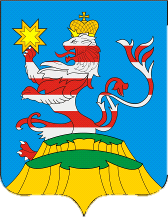 ПОСАДСКИЙВЕСТНИК2022февраль, 14,понедельник,№ 6ЧĂВАШ РЕСПУБЛИКИСĔнтĔрвĂрри РАЙОНĚКУКАШНИ ЯЛ ПОСЕЛЕНИЙĚНАДМИНИСТРАЦИЙĚЙЫШĂНУ2022.02.03 5 №Кукашни ялě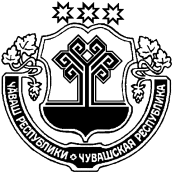 ЧУВАШСКАЯ РЕСПУБЛИКА
МАРИИНСКО-ПОСАДСКИЙ РАЙОНАДМИНИСТРАЦИЯСУТЧЕВСКОГО СЕЛЬСКОГОПОСЕЛЕНИЯПОСТАНОВЛЕНИЕ03.02.2022 № 5деревня СутчевоЧĂВАШ РЕСПУБЛИКИСĔНТĔРВĂРРИ РАЙОНĚЧУВАШСКАЯ РЕСПУБЛИКА МАРИИНСКО-ПОСАДСКИЙ РАЙОН КУКАШНИ ПОСЕЛЕНИЙĚН ЯЛ ХУТЛĂХĚ ЙЫШĂНУ2022.02.09 6 № Кукашни ялĕАДМИНИСТРАЦИЯСУТЧЕВСКОГО СЕЛЬСКОГО ПОСЕЛЕНИЯ ПОСТАНОВЛЕНИЕ09.02.2022 № 6деревня СутчевоЧĂВАШ РЕСПУБЛИКИСĔНТĔРВĂРРИ РАЙОНĚЧУВАШСКАЯ РЕСПУБЛИКА МАРИИНСКО-ПОСАДСКИЙ РАЙОН КУКАШНИ ПОСЕЛЕНИЙĚН ЯЛ ХУТЛĂХĚ ЙЫШĂНУ2022.02.10 7 № Кукашни ялĕАДМИНИСТРАЦИЯСУТЧЕВСКОГО СЕЛЬСКОГО ПОСЕЛЕНИЯ ПОСТАНОВЛЕНИЕ10.02.2022 № 7деревня СутчевоЧĂВАШ РЕСПУБЛИКИСĔНТĔРВĂРРИ РАЙОНĚЧУВАШСКАЯ РЕСПУБЛИКА МАРИИНСКО-ПОСАДСКИЙ РАЙОН КУКАШНИ ПОСЕЛЕНИЙĚН ЯЛ ХУТЛĂХĚ ЙЫШĂНУ2022.02.10 8 № Кукашни ялĕАДМИНИСТРАЦИЯСУТЧЕВСКОГО СЕЛЬСКОГО ПОСЕЛЕНИЯ ПОСТАНОВЛЕНИЕ10.02.2022 № 8деревня СутчевоЧĂВАШ РЕСПУБЛИКИСĔнтĔрвĂрри РАЙОНĚАКСАРИН ПОСЕЛЕНИЙĚНДЕПУТАТСЕН ПУХĂВĚЙЫШĂНУ2021.12.28 . 30/1 № Аксарин ялě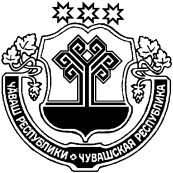 ЧУВАШСКАЯ РЕСПУБЛИКАМАРИИНСКО-ПОСАДСКИЙ РАЙОНСОБРАНИЕ ДЕПУТАТОВАКСАРИНСКОГО СЕЛЬСКОГОПОСЕЛЕНИЯРЕШЕНИЕ28.12.2021 № 30/1д. АксариноПредседатель Собрания депутатов Аксаринского сельского поселения Мариинско-Посадского района Чувашской РеспубликиПредседатель Собрания депутатов Аксаринского сельского поселения Мариинско-Посадского района Чувашской РеспубликиВ.Ф. ТихоноваВ.Ф. ТихоноваГлава Аксаринского сельского поселения Мариинско-Посадского района Чувашской РеспубликиА.А. ПотемкинаЧắваш РеспубликинСẻнтẻрвặрри районенчи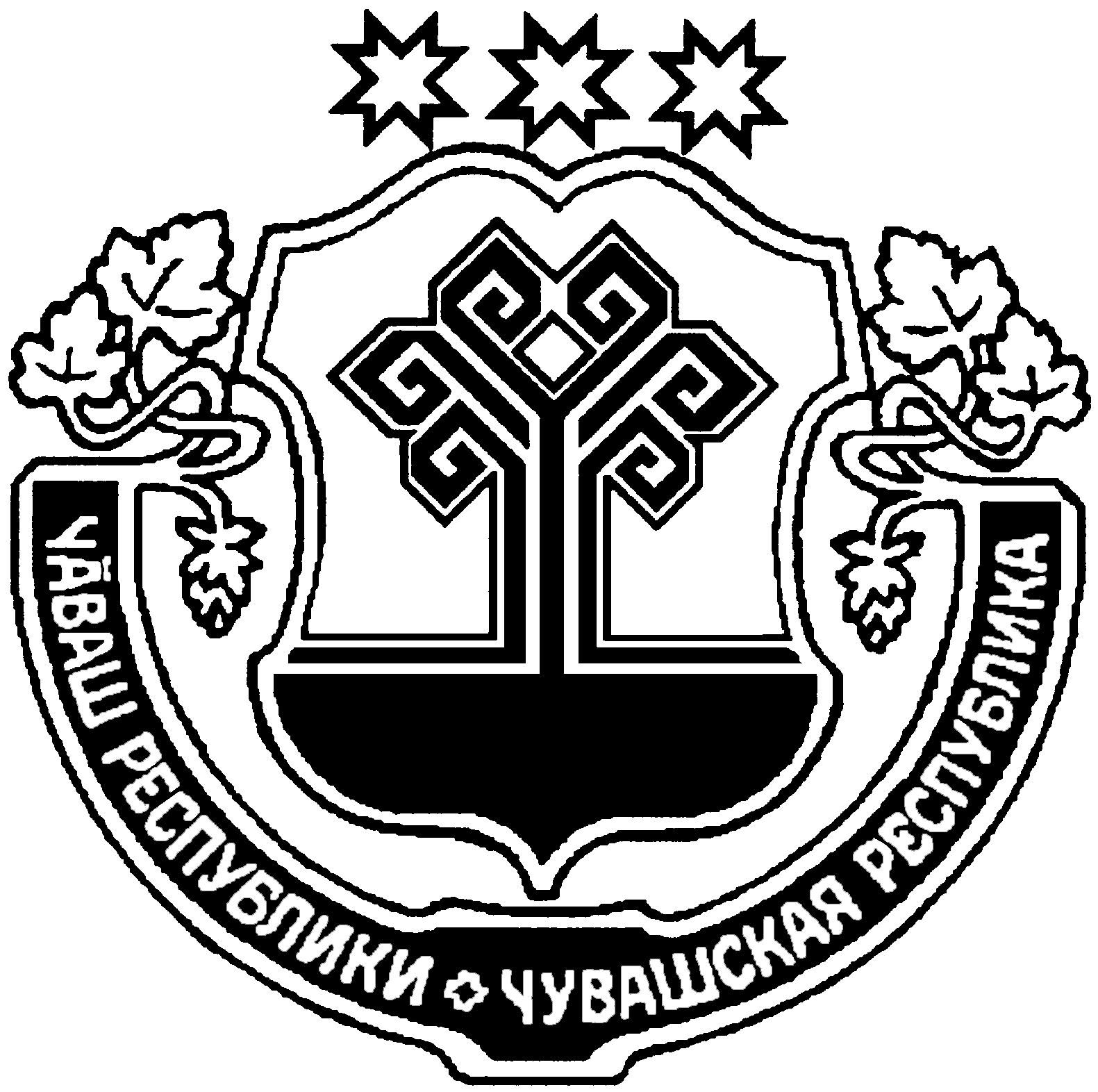 Чувашская РеспубликаМариинско-Посадский районШУРШẶЛ ЯЛ ПОСЕЛЕНИЙĚНДЕПУТАТСЕН ПУХĂВĚЙЫШẶНУ11.02.2022ç. № С- 02/1Шуршăл ялěСОБРАНИЕ ДЕПУТАТОВШОРШЕЛСКОГО СЕЛЬСКОГОПОСЕЛЕНИЯРЕШЕНИЕ11.02.2022г. № С- 02/1село Шоршелы№п/пКод (числовое обозначение) в соответствии с КлассификаторомВид разрешенного использования земельного участка (в соответствии с Классификатором видов разрешенного использования земельных участков, утвержденным уполномоченным федеральным органом исполнительной власти)Параметры разрешенного строительства, реконструкции объектов капстроительстваПараметры разрешенного строительства, реконструкции объектов капстроительстваПараметры разрешенного строительства, реконструкции объектов капстроительстваПараметры разрешенного строительства, реконструкции объектов капстроительства№п/пКод (числовое обозначение) в соответствии с КлассификаторомВид разрешенного использования земельного участка (в соответствии с Классификатором видов разрешенного использования земельных участков, утвержденным уполномоченным федеральным органом исполнительной власти)Предельная этажность зданий, строений, сооружений, этажПредельные размеры земельных участков (мин.-макс.), гаМаксимальный процент застройки, %Минимальные отступы от границ земельного участка, м12345556Основные виды и параметры разрешенного использования земельных участков и объектов капитального строительстваОсновные виды и параметры разрешенного использования земельных участков и объектов капитального строительстваОсновные виды и параметры разрешенного использования земельных участков и объектов капитального строительстваОсновные виды и параметры разрешенного использования земельных участков и объектов капитального строительстваОсновные виды и параметры разрешенного использования земельных участков и объектов капитального строительстваОсновные виды и параметры разрешенного использования земельных участков и объектов капитального строительстваОсновные виды и параметры разрешенного использования земельных участков и объектов капитального строительстваОсновные виды и параметры разрешенного использования земельных участков и объектов капитального строительства11.2Выращивание зерновых и иных сельскохозяйственных культур0мин. 1,0мин. 1,00021.3Овощеводство0мин. 0,5мин. 0,50031.5Садоводство0мин. 0,5мин. 0,50041.7Животноводство1мин. 0,5мин. 0,560351.8Скотоводство1мин. 0,5мин. 0,560361.10Птицеводство1мин. 0,5мин. 0,580371.11Свиноводство1мин. 0,5мин. 0,580381.9Звероводство1мин. 0,3мин. 0,380191.15Хранение и переработка сельскохозяйственной продукции1мин. 0,3мин. 0,3801101.16Ведение личного подсобного хозяйства на полевых участках 0мин. 0,02макс. 1,0мин. 0,02макс. 1,000111.18Обеспечение сельскохозяйственного производства2мин. 0,3мин. 0,3601Условно разрешенные виды и параметры использования земельных участков и объектов капитального строительстваУсловно разрешенные виды и параметры использования земельных участков и объектов капитального строительстваУсловно разрешенные виды и параметры использования земельных участков и объектов капитального строительстваУсловно разрешенные виды и параметры использования земельных участков и объектов капитального строительстваУсловно разрешенные виды и параметры использования земельных участков и объектов капитального строительстваУсловно разрешенные виды и параметры использования земельных участков и объектов капитального строительстваУсловно разрешенные виды и параметры использования земельных участков и объектов капитального строительстваУсловно разрешенные виды и параметры использования земельных участков и объектов капитального строительства121.12Пчеловодство1мин. 0,5мин. 0,5101131.13Рыбоводство1мин. 0,5мин. 0,5101143.10.1Амбулаторное ветеринарное обслуживание1мин.0,3мин.0,3601Вспомогательные виды и параметры использования земельных участков и объектов капитального строительстваВспомогательные виды и параметры использования земельных участков и объектов капитального строительстваВспомогательные виды и параметры использования земельных участков и объектов капитального строительстваВспомогательные виды и параметры использования земельных участков и объектов капитального строительстваВспомогательные виды и параметры использования земельных участков и объектов капитального строительстваВспомогательные виды и параметры использования земельных участков и объектов капитального строительстваВспомогательные виды и параметры использования земельных участков и объектов капитального строительстваВспомогательные виды и параметры использования земельных участков и объектов капитального строительства163.1Коммунальное обслуживание2мин.0,06мин.0,06801№ лотаМестоположение земельного участкаПлощадь, кв. мКадастровый номерНачальная цена, руб.Сумма задатка, руб.Разрешенное использование1Чувашская Республика, Мариинско-Посадский район, Большешигаевское сельское поселение, д. Большое Шигаево, ул. Новая 125021:16:121302:31579 712,5079 712,50Земли населенных пунктов, для ведения личного подсобного хозяйства2Чувашская Республика, Мариинско-Посадский район, Большешигаевское сельское поселение, д. Большое Шигаево250021:16:121305:331145 350,00145 350,00Земли населенных пунктов, для ведения личного подсобного хозяйства (приусадебный земельный участок)3Чувашская Республика, Мариинско-Посадский район, Большешигаевское сельское поселение 44121:16:121302:3141181,881181,88Земли сельскохозяйственного назначения,для ведения личного подсобного хозяйства на полевых участках4Чувашская Республика, Мариинско-Посадский район, Сутчевское сельское поселение 45721:16:000000:82781 224, 761 224,76Земли сельскохозяйственного назначения,сельскохозяйственное использование5Чувашская Республика, Мариинско-Посадский район, Сутчевское сельское поселение300021:16:060401:1998 040,008 040,00Земли сельскохозяйственного назначения,сельскохозяйственное использованиеЧăваш РеспубликинСěнтěрвăррирайонěн администрацийěЙ Ы Ш Ă Н У№Сěнтěрвăрри хули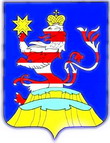 Чувашская РеспубликаАдминистрацияМариинско-Посадского районаП О С Т А Н О В Л Е Н И Е № г. Мариинский ПосадЧĂВАШ РЕСПУБЛИКИСĔнтĔрвĂрри РАЙОНĚПРИВОЛЖСКИ ЯЛ ПОСЕЛЕНИЙĚН  АДМИНИСТРАЦИЙĚ ЙЫШĂНУ «11 » февраля 2022ç. №4 Нерядово ялě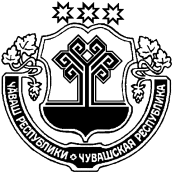 ЧУВАШСКАЯ РЕСПУБЛИКА
МАРИИНСКО-ПОСАДСКИЙ РАЙОН АДМИНИСТРАЦИЯПРИВОЛЖСКОГО СЕЛЬСКОГОПОСЕЛЕНИЯ ПОСТАНОВЛЕНИЕ «11» февраля 2022г. №4 деревня Нерядово№п/пНаименование мероприятийОтветственныйисполнительСроквыполненияПримечание123451Разработка плана комплексных мероприятий по подготовке и пропуску весеннего паводка на закрепленной территории, а также оповещению населения в случае возможного подтопления территории. Глава сельского поселения февраль2Создание оперативной группы для осуществления контроля за подготовкой к паводковому периоду, техническим состоянием плотины в д. Тинсарино и водоемов в поселении, безаварийным сбросом паводковых вод и немедленным принятием мер по ликвидации нештатных и аварийных ситуаций.Глава сельского поселенияПротивопаводковая комиссия март3Организация круглосуточного наблюдения за состоянием плотины в д. Тинсарино и уровнем воды. Александров Н.В.В паводковый период4Проведение мероприятий по недопущению попадания в реки и водоемы химически опасных веществ, отходов промышленного и сельскохозяйственного производства.Противопаводковая комиссияПостоянно5Проверка объектов жизнеобеспечения (электро-, тепло-, водоснабжения) на предмет безаварийной работыПротивопаводковая комиссиямарт - апрель6Дежурство членов противопаводковой комиссии для оперативного решения возникающих задач. (при необходимости).Противопаводковая комиссия В паводковый период7Информирование населения Приволжского сельского поселения Мариинско-Посадского района о прохождении весеннего паводка, проводимой работе по защите населения и территорий от чрезвычайных ситуаций, вызванных паводком, состоянии источников питьевого водоснабжения и качества воды в них.Администрация Приволжского сельского поселенияТерриториальный отдел Управления Роспотребнадзора по Чувашской Республике в Цивильском районе (по согласованию)В паводковый период8Подготовка пунктов временного размещения населения Комиссия по ЧС и ОПБ до23.03.20229Проверка состояния сил и средств постоянной готовности привлекаемых для ликвидации чрезвычайных ситуаций Комиссия по ЧС и ОПБ 23.03.2022Чаваш РеспубликинСентерварри районен администрацийе Й Ы Ш А Н УСентерварри хули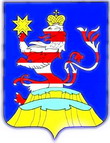 Чувашская РеспубликаАдминистрацияМариинско-Посадского районаП О С Т А Н О В Л Е Н И Е07.02.2022 г. № 64г. Мариинский ПосадСтатусНаименование муниципальной программы Мариинско – Посадского района Чувашской Республики, подпрограммы муниципальной программы Мариинско – Посадского района Чувашской Республики (основного мероприятия)Код бюджетной классификацииКод бюджетной классификацииИсточники финансированияРасходы по годам, тыс. рублейРасходы по годам, тыс. рублейРасходы по годам, тыс. рублейРасходы по годам, тыс. рублейРасходы по годам, тыс. рублейРасходы по годам, тыс. рублейРасходы по годам, тыс. рублейРасходы по годам, тыс. рублейРасходы по годам, тыс. рублейСтатусНаименование муниципальной программы Мариинско – Посадского района Чувашской Республики, подпрограммы муниципальной программы Мариинско – Посадского района Чувашской Республики (основного мероприятия)главный распорядитель бюджетных средствцелевая статья расходовИсточники финансирования20192020202120222023202420252026–20302031–20351234567891011121314Муниципальная программа Мариинско – Посадского района Чувашской Республики«Повышение безопасности жизнедеятельности населения и территорий Мариинско – Посадского района Чувашской Республики»903Ц800000000всего8940,52896,82909,1933 243,9хххххМуниципальная программа Мариинско – Посадского района Чувашской Республики«Повышение безопасности жизнедеятельности населения и территорий Мариинско – Посадского района Чувашской Республики»903Ц830000000Республиканский бюджет Чувашской Республики6208,0ххххххххМуниципальная программа Мариинско – Посадского района Чувашской Республики«Повышение безопасности жизнедеятельности населения и территорий Мариинско – Посадского района Чувашской Республики»903903Ц830000000Ц850000000Ц810470280бюджет Мариинско – Посадского района Чувашской Республики559,81224,120,01443,615,01382,220,01439,26,0хххххМуниципальная программа Мариинско – Посадского района Чувашской Республики«Повышение безопасности жизнедеятельности населения и территорий Мариинско – Посадского района Чувашской Республики»9930309Ц810000000Ц850000000Бюджет городского и сельских поселений838,6110,01183,2250,01036,593475,41 069,0 709,7хххххМуниципальная программа Мариинско – Посадского района Чувашской Республики«Повышение безопасности жизнедеятельности населения и территорий Мариинско – Посадского района Чувашской Республики»ххвнебюджетные источникихххххххххПодпрограммма «Защита населения и территорий от чрезвычайных ситуаций природного и техногенного характера, обеспечение пожарной безопасности и безопасности населения на водных объектах на территории Мариинско – Посадского района Чувашской Республики»993Ц810000000всего838,61183,21036,5931 075,0хххххПодпрограммма «Защита населения и территорий от чрезвычайных ситуаций природного и техногенного характера, обеспечение пожарной безопасности и безопасности населения на водных объектах на территории Мариинско – Посадского района Чувашской Республики»993Ц810470280бюджет Мариинско – Посадского района Чувашской Республикиххх6,0хххххПодпрограммма «Защита населения и территорий от чрезвычайных ситуаций природного и техногенного характера, обеспечение пожарной безопасности и безопасности населения на водных объектах на территории Мариинско – Посадского района Чувашской Республики»993Ц810170940Бюджет городского и сельских поселений838,61183,21036,5931 069,0хххххОсновное мероприятие 1Обеспечение деятельности государственных учреждений, реализующих на территории Мариинско – Посадского района Чувашской Республики государственную политику в области пожарной безопасности993Ц810170940всего838,61183,21036,5931 069,0хххххОсновное мероприятие 1Обеспечение деятельности государственных учреждений, реализующих на территории Мариинско – Посадского района Чувашской Республики государственную политику в области пожарной безопасностиххбюджет Мариинско – Посадского района Чувашской РеспубликихххххххххОсновное мероприятие 1Обеспечение деятельности государственных учреждений, реализующих на территории Мариинско – Посадского района Чувашской Республики государственную политику в области пожарной безопасности993Ц810170940Бюджет городского и сельских поселений838,61183,21036,5931 069,0хххххОсновное мероприятие 2Обеспечение деятельности государственных учреждений, реализующих мероприятия по обеспечению безопасности и защиты населения и территорий Мариинско – Посадского района Чувашской Республики от чрезвычайных ситуаций природного и техногенного характераххвсегохххххххххОсновное мероприятие 2Обеспечение деятельности государственных учреждений, реализующих мероприятия по обеспечению безопасности и защиты населения и территорий Мариинско – Посадского района Чувашской Республики от чрезвычайных ситуаций природного и техногенного характераххбюджет Мариинско – Посадского района Чувашской РеспубликихххххххххОсновное мероприятие 2Обеспечение деятельности государственных учреждений, реализующих мероприятия по обеспечению безопасности и защиты населения и территорий Мариинско – Посадского района Чувашской Республики от чрезвычайных ситуаций природного и техногенного характераххБюджет городского и сельских поселенийхххххххххОсновное мероприятие 3Обеспечение деятельности государственных учреждений, реализующих мероприятия по подготовке населения Мариинско – Посадского района Чувашской Республики к действиям в чрезвычайных ситуациях природного и техногенного характераххвсегохххххххххОсновное мероприятие 3Обеспечение деятельности государственных учреждений, реализующих мероприятия по подготовке населения Мариинско – Посадского района Чувашской Республики к действиям в чрезвычайных ситуациях природного и техногенного характераххбюджет Мариинско – Посадского района Чувашской РеспубликихххххххххОсновное мероприятие 3Обеспечение деятельности государственных учреждений, реализующих мероприятия по подготовке населения Мариинско – Посадского района Чувашской Республики к действиям в чрезвычайных ситуациях природного и техногенного характераххБюджет городского и сельских поселенийхххххххххОсновное мероприятие 4Развитие гражданской обороны, повышение уровня готовности территориальной подсистемы Мариинско – Посадского района Чувашской Республики единой государственной системы предупреждения и ликвидации чрезвычайных ситуаций к оперативному реагированию на чрезвычайные ситуации природного и техногенного характера, пожары и происшествия на водных объектахххвсегохххххххххОсновное мероприятие 4Развитие гражданской обороны, повышение уровня готовности территориальной подсистемы Мариинско – Посадского района Чувашской Республики единой государственной системы предупреждения и ликвидации чрезвычайных ситуаций к оперативному реагированию на чрезвычайные ситуации природного и техногенного характера, пожары и происшествия на водных объектахххбюджет Мариинско – Посадского района Чувашской РеспубликихххххххххОсновное мероприятие 4Развитие гражданской обороны, повышение уровня готовности территориальной подсистемы Мариинско – Посадского района Чувашской Республики единой государственной системы предупреждения и ликвидации чрезвычайных ситуаций к оперативному реагированию на чрезвычайные ситуации природного и техногенного характера, пожары и происшествия на водных объектахххБюджет городского и сельских поселенийхххххххххОсновное мероприятие 5Совершенствование функционирования органов управления территориальной подсистемы Мариинско – Посадского района Чувашской Республики единой государственной системы предупреждения и ликвидации чрезвычайных ситуаций, систем оповещения и информирования населения993Ц810470280всегоххх6,0хххххОсновное мероприятие 5Совершенствование функционирования органов управления территориальной подсистемы Мариинско – Посадского района Чувашской Республики единой государственной системы предупреждения и ликвидации чрезвычайных ситуаций, систем оповещения и информирования населения993Ц810470280бюджет Мариинско – Посадского района Чувашской Республикиххх6,0хххххОсновное мероприятие 5Совершенствование функционирования органов управления территориальной подсистемы Мариинско – Посадского района Чувашской Республики единой государственной системы предупреждения и ликвидации чрезвычайных ситуаций, систем оповещения и информирования населенияххБюджет городского и сельских поселенийхххххххххПодпрограмма «Профилактика терроризма и экстремистской деятельности в Мариинско – Посадском районе Чувашской Республики»903Ц830000000всего6767,820,015,020,0хххххПодпрограмма «Профилактика терроризма и экстремистской деятельности в Мариинско – Посадском районе Чувашской Республики»903Ц830000000Республиканский бюджет Чувашской Республики6208,0ххххххххПодпрограмма «Профилактика терроризма и экстремистской деятельности в Мариинско – Посадском районе Чувашской Республики»903Ц830000000бюджет Мариинско – Посадского района Чувашской Республики559,820,015,020,0хххххПодпрограмма «Профилактика терроризма и экстремистской деятельности в Мариинско – Посадском районе Чувашской Республики»ххБюджет городского и сельских поселенийхххххххххОсновное мероприятие 1Совершенствование взаимодействия органов исполнительной власти Мариинско – Посадского района Чувашской Республики и институтов гражданского общества в работе по профилактике терроризма и экстремистской деятельностиххвсегоххххххОсновное мероприятие 1Совершенствование взаимодействия органов исполнительной власти Мариинско – Посадского района Чувашской Республики и институтов гражданского общества в работе по профилактике терроризма и экстремистской деятельностиххбюджет Мариинско – Посадского района Чувашской РеспубликихххххххххОсновное мероприятие 2Укрепление стабильности в обществеххвсегохххххххххОсновное мероприятие 2Укрепление стабильности в обществеххбюджет Мариинско – Посадского района Чувашской РеспубликихххххххххОсновное мероприятие 3Образовательно-воспитательные, культурно-массовые и спортивные мероприятияххвсегохххОсновное мероприятие 3Образовательно-воспитательные, культурно-массовые и спортивные мероприятияххбюджет Мариинско – Посадского района Чувашской РеспубликихххххххххОсновное мероприятие 4Информационная работа по профилактике терроризма и экстремистской деятельности903Ц830400000всего5.05,05,010,0хххххОсновное мероприятие 4- закупка товаров, работ и услуг для муниципальных нужд (по профилактике идеологии терроризма и экстремизма)903Ц830400000бюджет Мариинско – Посадского района Чувашской Республики5.05,05,010,0хххххОсновное мероприятие 5Мероприятия по профилактике и соблюдению правопорядка на улицах и в других общественных местах903Ц830500000всего6762,8 15,0 10,0 10,0хххххОсновное мероприятие 5-приобретение антитеррористического и досмотрового оборудования903Ц830000000Республиканский бюджет Чувашской Республики6208,0ххххххххОсновное мероприятие 5-приобретение антитеррористического и досмотрового оборудования903Ц830000000бюджет Мариинско – Посадского района Чувашской Республики539,8 х хххххххОсновное мероприятие 5-организацию профилактической работы, способствующей добровольной сдаче на возмездной (компенсационной) основе органам внутренних дел незарегистрированных предметов вооружения, боеприпасов, взрывчатых веществ и взрывных устройств, незаконно хранящихся у населения.903Ц830500000бюджет Мариинско – Посадского района Чувашской Республики15,0 15,0 10,0 10,0хххххОсновное мероприятие 5-организацию профилактической работы, способствующей добровольной сдаче на возмездной (компенсационной) основе органам внутренних дел незарегистрированных предметов вооружения, боеприпасов, взрывчатых веществ и взрывных устройств, незаконно хранящихся у населения.ххБюджет городского и сельских поселенийхххххххххОсновное мероприятие 6Профилактика правонарушений со стороны членов семей участников религиозно-экстремистских объединений и псевдорелигиозных сект деструктивной направленностиххвсегохххххххххОсновное мероприятие 6Профилактика правонарушений со стороны членов семей участников религиозно-экстремистских объединений и псевдорелигиозных сект деструктивной направленностиххбюджет Мариинско – Посадского района Чувашской РеспубликихххххххххПодпрограмма «Построение (развитие) аппаратно-программного комплекса «Безопасный город» на территории Мариинско – Посадского района Чувашской Республики»903Ц850000000всего1334,11693,61857,62 148,9хххххПодпрограмма «Построение (развитие) аппаратно-программного комплекса «Безопасный город» на территории Мариинско – Посадского района Чувашской Республики»903Ц850500000бюджет Мариинско – Посадского района Чувашской Республики1224,11443,61382,21439,2хххххПодпрограмма «Построение (развитие) аппаратно-программного комплекса «Безопасный город» на территории Мариинско – Посадского района Чувашской Республики»0309Ц850276252бюджет Мариинско – Посадского городского поселения110,0250,0475,4709,7хххххОсновное мероприятие 1Создание системы обеспечения вызова экстренных оперативных служб по единому номеру «112» на территории Мариинско – Посадского района Чувашской Республики- закупка товаров, работ и услуг для муниципальных нужд 903Ц850576320всегох200,080,246,0хххххОсновное мероприятие 1Создание системы обеспечения вызова экстренных оперативных служб по единому номеру «112» на территории Мариинско – Посадского района Чувашской Республики- закупка товаров, работ и услуг для муниципальных нужд 903Ц850576320бюджет Мариинско – Посадского района Чувашской Республиких200,080,246,0хххххОсновное мероприятие 1ххбюджет Мариинско – Посадского городского поселенияхххххххххОсновное мероприятие 2Обеспечение безопасности населения и муниципальной (коммунальной) инфраструктуры0309Ц850276252всего110,0250,0475,4709,7хххххОсновное мероприятие 2Обеспечение безопасности населения и муниципальной (коммунальной) инфраструктурыххбюджет Мариинско – Посадского района Чувашской РеспубликихххххххххОсновное мероприятие 2Обеспечение безопасности населения и муниципальной (коммунальной) инфраструктуры0309Ц850276252бюджет Мариинско – Посадского городского поселения110,0250,0475,4709,7хххххОсновное мероприятие 3Обеспечение безопасности на транспортеххвсегохххххххххОсновное мероприятие 3Обеспечение безопасности на транспортеххбюджет Мариинско – Посадского района Чувашской РеспубликихххххххххОсновное мероприятие 4Обеспечение управления оперативной обстановкой в муниципальном образовании903Ц850000000всего1224,11243,61302,01393,2хххххОсновное мероприятие 4Обеспечение управления оперативной обстановкой в муниципальном образовании903Ц850576320бюджет Мариинско – Посадского района Чувашской Республики1224,11243,61302,01393,2хххххЧăваш РеспубликинCĕнтĕрвăрри районĕн администрацийĕ Й Ы Ш Ă Н У № Cĕнтĕрвăрри хулиЧăваш РеспубликинCĕнтĕрвăрри районĕн администрацийĕ Й Ы Ш Ă Н У № Cĕнтĕрвăрри хулиЧувашская РеспубликаАдминистрацияМариинско-Посадского районаП О С Т А Н О В Л Е Н И Е 10.02.2022 № 77 г. Мариинский ПосадЧувашская РеспубликаАдминистрацияМариинско-Посадского районаП О С Т А Н О В Л Е Н И Е 10.02.2022 № 77 г. Мариинский ПосадО проведение аукциона по продаже земельных участков, находящихся в государственной неразграниченной собственностиО проведение аукциона по продаже земельных участков, находящихся в государственной неразграниченной собственностиО проведение аукциона по продаже земельных участков, находящихся в государственной неразграниченной собственностиЧăваш РеспубликинчиСĕнтĕрвăрри хула поселенийĕн ЙЫШАНУ № Сĕнтĕрвăрри хулиЧувашская РеспубликаГлавыМариинско-Посадскогогородского поселенияПОСТАНОВЛЕНИЕот 10.02.2022 г. № 03 город Мариинский Посадп/пНаименование территориальных зон1В зоне застройки индивидуальными жилыми домами (Ж-1) в основных видах разрешенного использования – «спорт » – (код (числовое обозначение) -5.1 внести изменения в минимальные размеры с 0,3 га до 0,30 га2В зоне застройки среднеэтажными жилыми домами (Ж-2) в основных видах разрешенного использования – «спорт » – (код (числовое обозначение) -5.1 внести изменения в минимальные размеры с 0,3 га до 0,30 га3 Внести в зону застройки индивидуальными жилыми домами (Ж1) в основные виды разрешенного использования – «земельные участки (территории) общего пользования » – (код (числовое обозначение) -12.0 4Внести в зону застройки индивидуальными жилыми домами (Ж1) в основные виды разрешенного использования – «улично -дорожная сеть » – (код (числовое обозначение) -12.01. 5Внести в зону застройки среднеэтажными жилыми домами (Ж2) в основные виды разрешенного использования – «земельные участки (территории) общего пользования » – (код (числовое обозначение) -12.0 6Внести в зону застройки среднеэтажными жилыми домами (Ж2) в основные виды разрешенного использования – «улично -дорожная сеть » – (код (числовое обозначение) -12.017Внести в зону рекреационного назначения (Р) в основные виды разрешенного использования – «улично -дорожная сеть » – (код (числовое обозначение) -12.018Внести в производственную зону (П) в основные виды разрешенного использования – «земельные участки (территории) общего пользования » – (код (числовое обозначение) -12.0 9Внести в зону рекреационного назначения (Р) в основные виды разрешенного использования – «земельные участки (территории) общего пользования » – (код (числовое обозначение) -12.0 10Внести в зону инженерный инфраструктуры (И) в основные виды разрешенного использования – «улично -дорожная сеть » – (код (числовое обозначение) -12.0111Внести в зону инженерной инфраструктуры (И) в основные виды разрешенного использования – «земельные участки (территории) общего пользования » – (код (числовое обозначение) -12.0 12В производственной зоне (П-1) в основных видах разрешенного использования – «связь» – (код (числовое обозначение) – 6.8 внести изменения в минимальные размеры с 0,001 га до 0,06 га13Внести в производственную зону (П) в основные виды разрешенного использования – «улично -дорожная сеть » – (код (числовое обозначение) -12.01 ЧĂВАШ РЕСПУБЛИКИСĔнтĔрвĂрри РАЙОНĚКАРАПАШ ЯЛ ПОСЕЛЕНИЙĚН
ДЕПУТАТСЕН ПУХĂВĚЙЫШĂНУ2022. 02.11. № С-42/1Карапаш ялěЧУВАШСКАЯ РЕСПУБЛИКАМАРИИНСКО-ПОСАДСКИЙ РАЙОНСОБРАНИЕ ДЕПУТАТОВКАРАБАШСКОГО СЕЛЬСКОГОПОСЕЛЕНИЯРЕШЕНИЕ11.02.2022 № С-42/1деревня Карабаши№ п/пНаименование населенных пунктов в Карабашском сельском поселении в Мариинско-Посадском районеНаименование улиц в населенном пунктеПротяженность(км)1.1.11.21.31.41.51.61.71.81.91.9.11.9.2 д.Карабашиул.Центральнаяул.Зеленаяул. Солнечнаяул. Березоваяул.Новаяул.Полеваяул.Главнаяул.Приволжскаяул.Молодежнаяул. Школьнаяавтодорога улично-дорожной сетиподъезд до ул. Березоваядо кладбища1,00,40,61,30,51,20,81,10,81,81,4734004802.2.12.2д. Вурман -Пилемчиул.Полеваяул. Лесная1,11,23.3.1д.Девлетгильдиноул. Полевая1,04.4.14.24.34.44.5с. Покровскоеул.Церковнаяул.Новаяул.Школьнаяул.Леснаяул.Молодежная0,60,50,62,10,9Всего в км19,853 ЧĂВАШ РЕСПУБЛИКИСĔнтĔрвĂрри РАЙОНĚКАРАПАШ ЯЛ ПОСЕЛЕНИЙĚН
ДЕПУТАТСЕН ПУХĂВĚЙЫШĂНУ2021. 12. 27. № С-38/1Карапаш ялěЧУВАШСКАЯ РЕСПУБЛИКАМАРИИНСКО-ПОСАДСКИЙ РАЙОНСОБРАНИЕ ДЕПУТАТОВКАРАБАШСКОГО СЕЛЬСКОГОПОСЕЛЕНИЯРЕШЕНИЕ27.12.2021 № С-38/1деревня КарабашиЧĂВАШ РЕСПУБЛИКИСĔНТĔРВĂРРИ РАЙОНĚХУРАКАССИ ПОСЕЛЕНИЙĚНДЕПУТАТСЕН ПУХĂВĚЙЫШĂНУ2021 ҫ. раштавӑн 27, 25/1 №Хуракасси ялӗ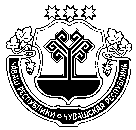 ЧУВАШСКАЯ РЕСПУБЛИКАМАРИИНСКО-ПОСАДСКИЙ РАЙОНСОБРАНИЕ ДЕПУТАТОВЭЛЬБАРУСОВСКОГО СЕЛЬСКОГО ПОСЕЛЕНИЯРЕШЕНИЕ27 декабря 2021 г. № 25/1д.ЭльбарусовоЧĂВАШ РЕСПУБЛИКИСĔНТĔРВĂРРИ РАЙОНĚЧУВАШСКАЯ РЕСПУБЛИКА МАРИИНСКО-ПОСАДСКИЙ РАЙОН ШУРШАЛ ПОСЕЛЕНИЙĚНДЕПУТАТСЕН ПУХĂВĚЙЫШĂНУ27.12.2021     № 17/6Шуршал ялĕСОБРАНИЕ ДЕПУТАТОВ ШОРШЕЛСКОГО СЕЛЬСКОГО ПОСЕЛЕНИЯ РЕШЕНИЕ27.12.2021     № 17/6село ШоршелыМуниципальная газета «Посадский вестник»Адрес редакции и издателя:429570, г. Мариинский Посад, ул. Николаева, 47E-mail: marpos@cap.ruУчредители – муниципальные образования Мариинско-Посадского районаГлавный редактор: Л.Н. ХлебноваВерстка: А.В. МаксимоваТираж 30 экз. Формат А3